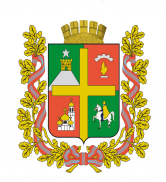 П О С Т А Н О В Л Е Н И Е
АДМИНИСТРАЦИИ ГОРОДА СТАВРОПОЛЯ
СТАВРОПОЛЬСКОГО КРАЯ30.01.2024                      г. Ставрополь                 № 115О внесении изменений в документацию по планировке территории (проекта планировки территории и проекта межевания территории) в границах 
СНТ «Оптрон-2» в кадастровом квартале 26:12:021904 города Ставрополя, утвержденную постановлением администрации города Ставрополя 
от 24.03.2023 № 630В связи с допущенной технической ошибкойПОСТАНОВЛЯЮ:Внести в документацию по планировке территории (проекта планировки территории и проекта межевания территории) в границах 
СНТ «Оптрон-2» в кадастровом квартале 26:12:021904 города Ставрополя, утвержденную постановлением администрации города Ставрополя 
от 24.03.2023 № 630 «Об утверждении документации по планировке территории (проекта планировки территории и проекта межевания территории) в границах СНТ «Оптрон-2» в кадастровом квартале 26:12:021904 города Ставрополя» (далее – документация), путем утверждения отдельных ее частей, следующие изменения:1) приложение 2 «Перечень и сведения о площади земельных участков, расположенных в границах территории СНТ «Оптрон-2» к документации изложить в новой редакции согласно приложению 1;2) приложение 4 «Перечень координат характерных точек границ уточняемых земельных участков» к документации изложить в новой редакции согласно приложению 2;3) приложение 11 «Чертеж межевания территории» к документации изложить в новой редакции согласно приложению 3.2. Опубликовать настоящее постановление в газете «Ставрополь официальный. Приложение к газете «Вечерний Ставрополь» в течение семи дней. 3. Разместить настоящее постановление на официальном сайте администрации города Ставрополя в информационно-телекоммуникационной сети «Интернет». Настоящее постановление вступает в силу со дня его подписания.Глава города Ставрополя                                                             И.И. УльянченкоПриложение 1к постановлению администрации города Ставрополяот 30.01.2024  № 115ПЕРЕЧЕНЬ И СВЕДЕНИЯо площади земельных участков, расположенных в границах территории СНТ «Оптрон-2»Заместитель главы администрации города Ставрополя                                                                                                           М.С. ДубровинПриложение 2к постановлению администрации города Ставрополяот 30.01.2024 № 115ПЕРЕЧЕНЬкоординат характерных точек границ уточняемых земельных участковЗаместитель главы администрации города Ставрополя                                               М.С. ДубровинПриложение 3к постановлению администрации города Ставрополяот  30.01.2024 № 115             Чертеж межевания территории 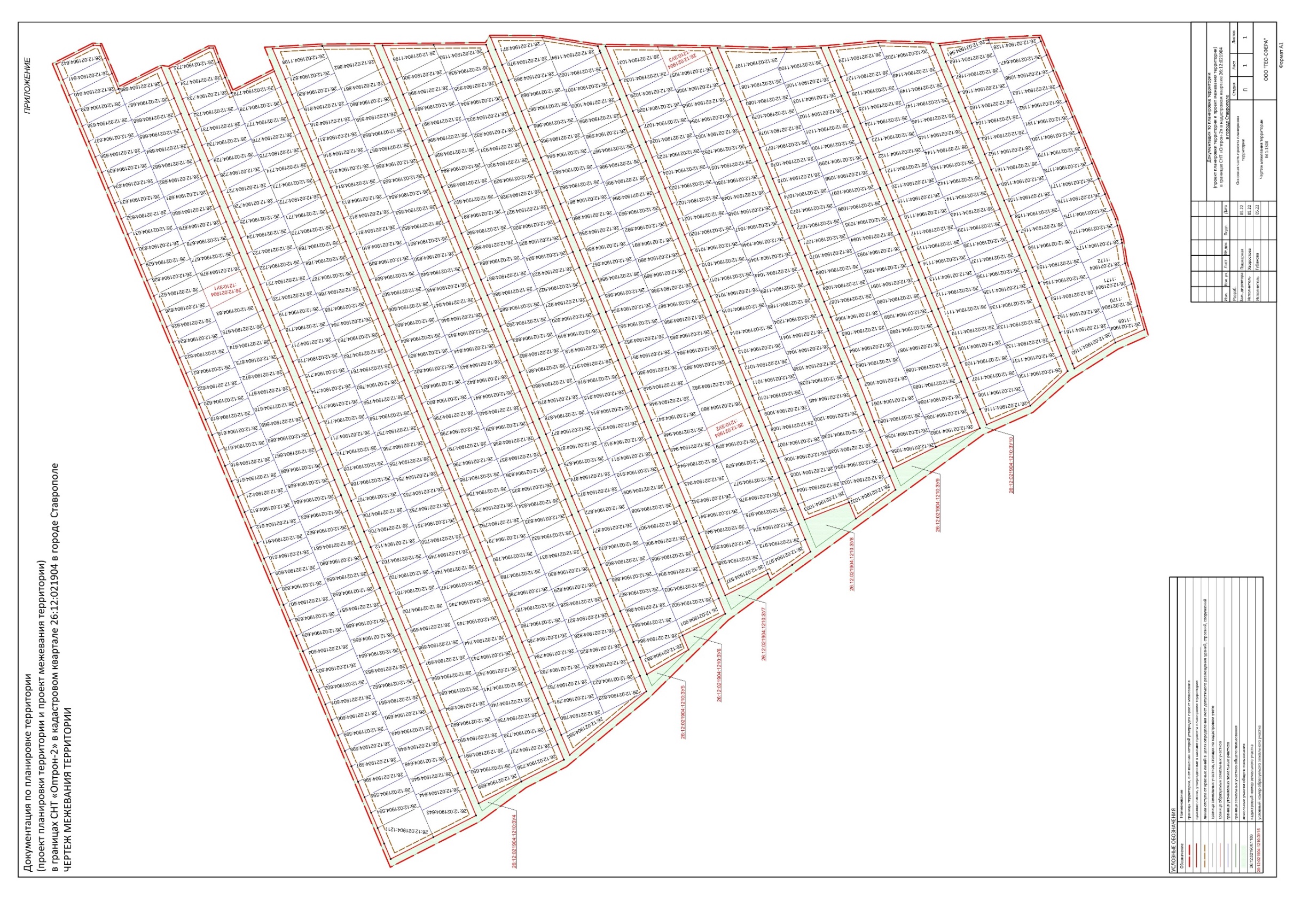 Заместитель главы администрации города Ставрополя                                                                                                                                                                                                                         М.С. Дубровин№ п/пКадастровый номер исходного земельного участкаПлощадь земельного участка по сведениям ЕГРН, кв. мПлощадь земельного участка фактическая, кв. мАдрес земельного участкаВид разрешенного использования исходного земельного участка123456126:12:021904:121111221122Российская Федерация, Ставропольский край, Ставрополь город, дачное некоммерческое товарищество 
«Оптрон-2»для ведения садоводства226:12:021904:594557557Российская Федерация, край Ставропольский, 
г. Ставрополь, дск «Оптрон»-2, дом 1жил.дачн.застр326:12:021904:595560559Ставропольский край, 
г. Ставрополь, дск «Оптрон»-2, дом 2жил.дачн.застр426:12:021904:596560559Ставропольский край, 
г. Ставрополь, дск «Оптрон»-2, дом 3жил.дачн.застр526:12:021904:597560558Ставропольский край, 
г. Ставрополь, дск «Оптрон»-2, дом 4жил.дачн.застр626:12:021904:598564564Ставропольский край, 
г. Ставрополь, дск «Оптрон»-2, дом 5жил.дачн.застр726:12:021904:599560560Ставропольский край, 
г. Ставрополь, в садов. товар. «Оптрон-2», № 6жил.дачн.застр826:12:021904:600560560Ставропольский край, 
г. Ставрополь, дск «Оптрон»-2, дом 7жил.дачн.застр926:12:021904:601560560Ставропольский край, 
г. Ставрополь, дск «Оптрон»-2, дом 8жил.дачн.застр1026:12:021904:602560558Ставропольский край, 
г. Ставрополь, дск «Оптрон»-2, дом 9жил.дачн.застр1126:12:021904:603560679Ставропольский край, 
г. Ставрополь, дск «Оптрон»-2, дом 10жил.дачн.застр1226:12:021904:604682682Ставропольский край, 
г. Ставрополь, дск «Оптрон»-2, дом 11жил.дачн.застр1326:12:021904:605560558Ставропольский край, 
г. Ставрополь, С/Т «Оптрон-2», № 12жил.дачн.застр1426:12:021904:606560559 Ставропольский край, 
г. Ставрополь, дск «Оптрон»-2, дом 13жил.дачн.застр1526:12:021904:607560559Ставропольский край, 
г. Ставрополь, дск «Оптрон»-2, дом 14жил.дачн.застр1626:12:021904:608560559Ставропольский край, 
г. Ставрополь, дск «Оптрон»-2, дом 15жил.дачн.застр1726:12:021904:609560559Ставропольский край, 
г. Ставрополь, дск «Оптрон»-2, дом 16жил.дачн.застр1826:12:021904:610559559Ставропольский край, 
г. Ставрополь, садоводческое товарищество 
«Оптрон»-2 № 17жил.дачн.застр1926:12:021904:611558558Ставропольский край, 
г. Ставрополь, дск «Оптрон»-2, дом 18жил.дачн.застр2026:12:021904:612559559Ставропольский край, 
г. Ставрополь, дск «Оптрон»-2, дом 19жил.дачн.застр2126:12:021904:613560559Ставропольский край, 
г. Ставрополь, дск «Оптрон»-2, дом 20жил.дачн.застр2226:12:021904:21560559Ставропольский край, 
г. Ставрополь, С/Т «Оптрон-2», 21для садоводства2326:12:021904:615560559Ставропольский край, 
г. Ставрополь, дск «Оптрон»-2, дом 22жил.дачн.застр2426:12:021904:616560559Ставропольский край, 
г. Ставрополь, дск «Оптрон»-2, дом 23жил.дачн.застр2526:12:021904:617560559Ставропольский край, 
г. Ставрополь, дск «Оптрон»-2, дом 24жил.дачн.застр2626:12:021904:618560559Ставропольский край, 
г. Ставрополь, дск «Оптрон»-2, дом 25жил.дачн.застр2726:12:021904:619560559Ставропольский край, 
г. Ставрополь, дск «Оптрон»-2, дом 26жил.дачн.застр2826:12:021904:620560559край Ставропольский, 
г. Ставрополь, дск «Оптрон»-2, дом 27жил.дачн.застр2926:12:021904:622560559Ставропольский край, 
г. Ставрополь, дск «Оптрон»-2, дом 29жил.дачн.застр3026:12:021904:621560559Ставропольский край, 
г. Ставрополь, дск «Оптрон»-2, дом 28жил.дачн.застр3126:12:021904:623560558Ставропольский край, 
г. Ставрополь, С/Т «Оптрон»-2, № 30под сад3226:12:021904:624560559Ставропольский край, 
г. Ставрополь, дск «Оптрон»-2, дом 31жил.дачн.застр3326:12:021904:625560559Ставропольский край, 
г. Ставрополь, дск «Оптрон»-2, дом 32жил.дачн.застр3426:12:021904:626560559Ставропольский край, 
г. Ставрополь, дск «Оптрон»-2, дом 33жил.дачн.застр3526:12:021904:627558558Ставропольский край, 
г. Ставрополь, садоводческое товарищество 
«Оптрон-2», № 34под сад3626:12:021904:628560558Ставропольский край, 
г. Ставрополь, дск «Оптрон»-2, дом 35жил.дачн.застр3726:12:021904:629558558Ставропольский край, 
г. Ставрополь, садоводческое товарищество
 «Оптрон»-2, № 36под сад3826:12:021904:630560559Ставропольский край, 
г. Ставрополь, 
в садоводческом товариществе 
«Оптрон-2», № 37для использования под сад3926:12:021904:631560558Ставропольский край, 
г. Ставрополь, дск «Оптрон»-2, дом 38жил.дачн.застр4026:12:021904:632560559Ставропольский край, 
г. Ставрополь, дск «Оптрон»-2, дом 39жил.дачн.застр4126:12:021904:633560559Ставропольский край, 
г. Ставрополь, садоводческое товарищество 
«Оптрон»-2, № 40под сад4226:12:021904:634560559Ставропольский край, 
г. Ставрополь, дск «Оптрон»-2, дом 41жил.дачн.застр4326:12:021904:635560559Ставропольский край, 
г. Ставрополь, дск «Оптрон»-2, дом 42жил.дачн.застр4426:12:021904:636560559Ставропольский край, 
г. Ставрополь, дск «Оптрон»-2, 43жил.дачн.застр4526:12:021904:637560559Ставропольский край, 
г. Ставрополь, дск «Оптрон»-2, дом 44жил.дачн.застр4626:12:021904:638560559Ставропольский край, 
г. Ставрополь, 
С/Т «Оптрон»-2, № 45для использования под сад по фактическому пользованию4726:12:021904:639560559Ставропольский край, 
г. Ставрополь, дск «Оптрон»-2, дом 46жил.дачн.застр4826:12:021904:640560559Ставропольский край, 
г. Ставрополь, дск «Оптрон»-2, дом 47жил.дачн.застр4926:12:021904:641560559Ставропольский край, 
г. Ставрополь, дск «Оптрон»-2, дом 48жил.дачн.застр5026:12:021904:642560560Ставропольский край, 
г. Ставрополь, дск «Оптрон»-2, дом 49жил.дачн.застр5126:12:021904:643969969Ставропольский край, 
город Ставрополь, дачное некоммерческое товарищество 
«Оптрон-2», участок 
№ 50для ведения садоводства5226:12:021904:644563563Ставропольский край, 
г. Ставрополь, 
дск «Оптрон»-2, дом 51жил.дачн.застр5326:12:021904:645560560Ставропольский край, 
г. Ставрополь,С/Т «Оптрон-2», № 52для садоводства5426:12:021904:646560558Ставропольский край, 
г. Ставрополь, 
дск «Оптрон»-2, дом 53жил.дачн.застр5526:12:021904:648560562Ставропольский край, 
г. Ставрополь, садоводческое товарищество 
«Оптрон-2», № 55для садоводства5626:12:021904:649558558Ставропольский край, 
г. Ставрополь, 
дск «Оптрон»-2, дом 56жил.дачн.застр5726:12:021904:650560559Ставропольский край, 
г. Ставрополь, 
С/Т «Оптрон -2» уч. 57для садоводства5826:12:021904:651	560	559Ставропольский край, 
г. Ставрополь, 
дск «Оптрон»-2, дом 58жил.дачн.застр5926:12:021904:652538559Ставропольский край, 
г. Ставрополь, 
дск «Оптрон»-2, дом 59жил.дачн.застр6026:12:021904:653559559Ставропольский край, 
г. Ставрополь, дачное некоммерческое товарищество 
«Оптрон-2», участок 
№ 60для ведения садоводства6126:12:021904:654560559Ставропольский край, 
г. Ставрополь, дск «Оптрон»-2, дом 61жил.дачн.застр6226:12:021904:655560560Ставропольский край, 
г. Ставрополь,дск «Оптрон»-2, дом 62жил.дачн.застр6326:12:021904:656560559Ставропольский край, 
г. Ставрополь, 
с/т «Оптрон-2», № 63для садоводства6426:12:021904:657560559Ставропольский край, 
г. Ставрополь,СТ «Оптрон-2», № 64для садоводства6526:12:021904:658560559Ставропольский край, 
г. Ставрополь, 
дск «Оптрон»-2, дом 65жил.дачн.застр6626:12:021904:659560559Ставропольский край, 
г. Ставрополь,дск «Оптрон»-2, дом 66жил.дачн.застр6726:12:021904:660559559Ставропольский край, 
г. Ставрополь, 
дск «Оптрон»-2, дом 67жил.дачн.застр6826:12:021904:661558559Ставропольский край, 
г. Ставрополь, садоводческое товарищество 
«Оптрон-2», № 68для садоводства6926:12:021904:662559559Ставропольский край, 
г. Ставрополь, садоводческое товарищество 
«Оптрон-2», № 69для садоводства7026:12:021904:663559559Ставропольский край, 
г. Ставрополь, садоводческое товарищество 
«Оптрон-2», № 70для садоводства7126:12:021904:664559559Ставропольский край, 
г. Ставрополь, садоводческое товарищество 
«Оптрон-2», № 71для садоводства7226:12:021904:665560559Ставропольский край, 
г. Ставрополь, 
дск «Оптрон»-2, дом 72жил.дачн.застр7326:12:021904:666560559Ставропольский край, 
г. Ставрополь, 
дск «Оптрон»-2, дом 73жил.дачн.застр7426:12:021904:667560559Ставропольский край, 
г. Ставрополь, 
дск «Оптрон»-2, дом 74жил.дачн.застр7526:12:021904:668560559Ставропольский край, 
г. Ставрополь, 
дск «Оптрон»-2, дом 75жил.дачн.застр7626:12:021904:669560559Ставропольский край, 
г. Ставрополь, садоводческое товарищество 
«Оптрон-2», № 76для садоводства7726:12:021904:670560559Ставропольский край, 
г. Ставрополь, 
дск «Оптрон»-2, дом 77жил.дачн.застр7826:12:021904:671560559Ставропольский край, 
г. Ставрополь, 
дск «Оптрон»-2, дом 78жил.дачн.застр7926:12:021904:672560559Ставропольский край, 
г. Ставрополь, 
дск «Оптрон»-2, дом 79жил.дачн.застр8026:12:021904:673560559Ставропольский край, 
г. Ставрополь, 
дск «Оптрон»-2, дом 80жил.дачн.застр8126:12:021904:674560559Ставропольский край, 
г. Ставрополь, 
дск «Оптрон»-2, дом 81жил.дачн.застр8226:12:021904:675560559Ставропольский край, 
г. Ставрополь, 
дск «Оптрон»-2, дом 82жил.дачн.застр8326:12:021904:83560826Ставропольский край, 
г. Ставрополь, 
С/Т «Оптрон-2», № 83для садоводства8426:12:021904:676559559Ставропольский край, 
г. Ставрополь, дачное некоммерческое товарищество 
«Оптрон»-2, участок 
№ 84для ведения садоводства8526:12:021904:677559559Ставропольский край, 
г. Ставрополь, дачное некоммерческое товарищество 
«Оптрон-2», участок 
№ 85для ведения садоводства8626:12:021904:678560559Ставропольский край, 
г. Ставрополь, 
дск «Оптрон»-2, дом 86жил.дачн.застр8726:12:021904:679560559Ставропольский край, 
г. Ставрополь, 
дск «Оптрон»-2, дом 87жил.дачн.застр8826:12:021904:680560559Ставропольский край, 
г. Ставрополь, садоводческое товарищество 
«Оптрон»-2, № 88для садоводства8926:12:021904:681560559Ставропольский край, 
г. Ставрополь, садоводческое товарищество 
«Оптрон-2», № 89для садоводства9026:12:021904:682560559Ставропольский край, 
г. Ставрополь, 
дск «Оптрон»-2, 90жил.дачн.застр9126:12:021904:683560559Ставропольский край, 
г. Ставрополь, садоводческое товарищество 
«Оптрон»-2, № 91для садоводства9226:12:021904:684560559Ставропольский край, 
г. Ставрополь, 
дск «Оптрон»-2, дом 92жил.дачн.застр9326:12:021904:685560559Ставропольский край, 
г. Ставрополь, 
дск «Оптрон»-2, дом 93для садоводства9426:12:021904:686559559Ставропольский край, 
г. Ставрополь, 
дск «Оптрон»-2, дом 94жил.дачн.застр9526:12:021904:687560559Ставропольский край, 
г. Ставрополь, 
дск «Оптрон»-2, дом 95жил.дачн.застр9626:12:021904:688560559Ставропольский край, 
г. Ставрополь, 
С/Т «Оптрон»-2, № 96для садоводства9726:12:021904:689560560Ставропольский край, 
г. Ставрополь, 
дск «Оптрон»-2, дом 97жил.дачн.застр9826:12:021904:690560559Ставропольский край, 
г. Ставрополь, садоводческом товариществе 
«Оптрон»-2, № 98для использования под сад9926:12:021904:691560560Ставропольский край, 
г. Ставрополь, 
дск «Оптрон»-2, дом 99жил.дачн.застр10026:12:021904:692560558Ставропольский край, 
г. Ставрополь, 
дск «Оптрон»-2, дом 100жил.дачн.застр10126:12:021904:693560560Ставропольский край, 
г. Ставрополь, 
СТ «Оптрон-2», № 101для садоводства10226:12:021904:694560558Ставропольский край, 
г. Ставрополь, 
дск «Оптрон»-2, дом 102жил.дачн.застр10326:12:021904:695561561Ставропольский край, 
г. Ставрополь, 
дск «Оптрон»-2, дом 103жил.дачн.застр10426:12:021904:696560558Ставропольский край, 
г. Ставрополь, 
дск «Оптрон»-2, дом 104жил.дачн.застр10526:12:021904:697560559Ставропольский край, 
г. Ставрополь, 
дск «Оптрон»-2, дом 105жил.дачн.застр10626:12:021904:698558558Ставропольский край, 
г. Ставрополь, 
дск «Оптрон»-2, дом 106жил.дачн.застр10726:12:021904:699678678Ставропольский край, 
г. Ставрополь, 
дск «Оптрон»-2, дом 107жил.дачн.застр10826:12:021904:700763763Ставропольский край, 
г. Ставрополь, 
дск «Оптрон»-2, дом 108жил.дачн.застр10926:12:021904:701559559Ставропольский край, 
г. Ставрополь, 
дск «Оптрон»-2, дом 109жил.дачн.застр11026:12:021904:702559559Ставропольский край, 
г. Ставрополь, 
дск «Оптрон»-2, дом 110жил.дачн.застр11126:12:021904:703559559Ставропольский край, 
г. Ставрополь, 
дск «Оптрон»-2, дом 111жил.дачн.застр11226:12:021904:112560559Ставропольский край, 
г. Ставрополь, 
С/Т «Оптрон-2», 112для ведения садоводства11326:12:021904:705560559Ставропольский край, 
г. Ставрополь, 
С/Т «Оптрон»-2, № 113для садоводства11426:12:021904:706560559Ставропольский край, 
г. Ставрополь, 
дск «Оптрон»-2, дом 114жил.дачн.застр11526:12:021904:707558558Ставропольский край, 
г. Ставрополь, 
дск «Оптрон»-2, дом 115жил.дачн.застр11626:12:021904:708560559Ставропольский край, 
г. Ставрополь, 
с/т «Оптрон»-2, № 116для садоводства11726:12:021904:709560559Ставропольский край, 
г. Ставрополь, 
дск «Оптрон»-2, дом 117жил.дачн.застр11826:12:021904:710560559Ставропольский край, 
г. Ставрополь, 
дск «Оптрон»-2, дом 118жил.дачн.застр11926:12:021904:711560559Ставропольский край, 
г. Ставрополь, 
дск «Оптрон»-2, дом 119жил.дачн.застр12026:12:021904:712559559Ставропольский край, 
г. Ставрополь, 
дск «Оптрон»-2, 120жил.дачн.застр12126:12:021904:713560559Ставропольский край, 
г. Ставрополь, 
дск «Оптрон»-2, дом 121жил.дачн.застр12226:12:021904:714560559Ставропольский край, 
г. Ставрополь, 
дск «Оптрон»-2, уч 122жил.дачн.застр12326:12:021904:715560558Ставропольский край, 
г. Ставрополь, 
С/Т «Оптрон»-2 № 123для садоводства12426:12:021904:716560558Ставропольский край, 
г. Ставрополь, 
С/Т «Оптрон»-2 № 124для садоводства12526:12:021904:717558558Ставропольский край, 
г. Ставрополь, 
дск «Оптрон»-2, дом 125жил.дачн.застр12626:12:021904:718560558Ставропольский край, 
г. Ставрополь, 
СТ «Оптрон»-2, № 126для садоводства12726:12:021904:719560558Ставропольский край, 
г. Ставрополь, 
дск «Оптрон»-2, 127жил.дачн.застр12826:12:021904:720558558Ставропольский край, 
г. Ставрополь, 
дск «Оптрон»-2, дом 128жил.дачн.застр12926:12:021904:721560558Ставропольский край, 
г. Ставрополь, 
дск «Оптрон»-2, дом 129жил.дачн.застр13026:12:021904:722558558Ставропольский край, 
г. Ставрополь, 
дск «Оптрон»-2, дом 130жил.дачн.застр13126:12:021904:723558558Ставропольский край, 
г. Ставрополь, 
дск «Оптрон»-2, дом 131жил.дачн.застр13226:12:021904:724559559Ставропольский край, 
г. Ставрополь, 
дск «Оптрон»-2, дом 132жил.дачн.застр13326:12:021904:725558558Ставропольский край, 
г. Ставрополь, 
дск «Оптрон»-2, дом 133жил.дачн.застр13426:12:021904:726560558Ставропольский край, 
г. Ставрополь, 
дск «Оптрон»-2, дом 134жил.дачн.застр13526:12:021904:727560558Ставропольский край, 
г. Ставрополь, 
дск «Оптрон»-2, дом 135жил.дачн.застр13626:12:021904:728558558Ставропольский край, 
г. Ставрополь, 
СТ «Оптрон»-2, № 136под сад13726:12:021904:729559559Ставропольский край, 
г. Ставрополь, 
дск «Оптрон»-2, дом 137жил.дачн.застр13826:12:021904:730560559Ставропольский край, 
г. Ставрополь, 
дск «Оптрон»-2, дом 138жил.дачн.застр13926:12:021904:731560559Ставропольский край, 
г. Ставрополь, 
с/т «Оптрон»-2, № 139под сад14026:12:021904:732560559Ставропольский край, 
г. Ставрополь, 
дск «Оптрон»-2, дом 140жил.дачн.застр14126:12:021904:733560559Ставропольский край, 
г. Ставрополь, 
дск «Оптрон»-2, дом 141жил.дачн.застр14226:12:021904:734560559Ставропольский край, 
г. Ставрополь, 
дск «Оптрон»-2, дом 142жил.дачн.застр14326:12:021904:735560560Ставропольский край, 
г. Ставрополь, 
дск «Оптрон»-2, дом 143жил.дачн.застр14426:12:021904:736560559Ставропольский край, 
г. Ставрополь, 
дск «Оптрон»-2, дом 144жил.дачн.застр14526:12:021904:737560559Ставропольский край, 
г. Ставрополь, садоводческое товарищество 
«Оптрон»-2 № 145под сад14626:12:021904:738560559Ставропольский край, 
г. Ставрополь, 
дск «Оптрон»-2, дом 146жил.дачн.застр14726:12:021904:739560559Ставропольский край, 
г. Ставрополь, 
дск «Оптрон»-2, дом 147жил.дачн.застр14826:12:021904:740560563Ставропольский край, 
г. Ставрополь, 
дск «Оптрон»-2, дом 148жил.дачн.застр14926:12:021904:741560558Ставропольский край, 
г. Ставрополь, 
дск «Оптрон»-2, дом 149жил.дачн.застр15026:12:021904:742558558Ставропольский край, 
город Ставрополь, дачное некоммерческое товарищество 
«Оптрон-2», участок 
№ 150для ведения садоводства15126:12:021904:743560558Ставропольский край, 
г. Ставрополь, садоводческое товарищество Оптрон-2, № 151для использования под сад15226:12:021904:744560559Ставропольский край, 
г. Ставрополь, 
дск «Оптрон»-2, дом 152жил.дачн.застр15326:12:021904:745560762Ставропольский край, 
г. Ставрополь, садоводческое товарищество Оптрон-2, № 153для использования под сад15426:12:021904:746679679Ставропольский край, 
г. Ставрополь, садоводческое товарищество 
«Оптрон-2», №154под сад15526:12:021904:747560559Ставропольский край, 
г. Ставрополь, 
дск «Оптрон»-2, дом 155жил.дачн.застр15626:12:021904:748560559Ставропольский край, 
г. Ставрополь, 
дск «Оптрон»-2, дом 156жил.дачн.застр15726:12:021904:749559559Ставропольский край, 
г. Ставрополь, 
С/Т «Оптрон-2», № 157жил.дачн.застр15826:12:021904:750558558Ставропольский край, 
г. Ставрополь, дск «Оптрон»-2, дом 158жил.дачн.застр15926:12:021904:751559559Ставропольский край, 
г. Ставрополь, дачное некоммерческое товарищество 
«Оптрон-2», участок 
№ 159для ведения садоводства16026:12:021904:752560557Ставропольский край, 
г. Ставрополь, 
дск «Оптрон»-2, дом 160жил.дачн.застр16126:12:021904:753560559Ставропольский край, 
г. Ставрополь, 
дск «Оптрон»-2, дом 161жил.дачн.застр16226:12:021904:754560559Ставропольский край, 
г. Ставрополь, 
С/Т «Оптрон»-2, № 162под сад16326:12:021904:755560559Ставропольский край, 
г. Ставрополь, 
дск «Оптрон»-2, дом 163жил.дачн.застр16426:12:021904:756560559Ставропольский край, 
г. Ставрополь, 
дск «Оптрон»-2, дом 164жил.дачн.застр16526:12:021904:757560559Ставропольский край, 
г. Ставрополь, 
дск «Оптрон»-2, дом 165жил.дачн.застр16626:12:021904:758560559Ставропольский край, 
г. Ставрополь, 
дск «Оптрон»-2, дом 166жил.дачн.застр16726:12:021904:759560559Ставропольский край, 
г. Ставрополь, 
дск «Оптрон»-2, 167жил.дачн.застр16826:12:021904:760560559Ставропольский край, 
г. Ставрополь, 
СТ «Оптрон»-2, 168под сад16926:12:021904:761560559Ставропольский край, 
г. Ставрополь, 
СТ «Оптрон»-2, 169под сад17026:12:021904:762560558Ставропольский край, 
г. Ставрополь, 
дск «Оптрон»-2, дом 170жил.дачн.застр17126:12:021904:763559559Ставропольский край, 
г. Ставрополь, дачное некоммерческое товарищество 
«Оптрон»-2, участок 
№ 171для ведения садоводства17226:12:021904:764560559Ставропольский край, 
г. Ставрополь, садоводческое товарищество 
«Оптрон-2», № 172под сад17326:12:021904:765560559Ставропольский край, 
г. Ставрополь, 
дск «Оптрон»-2, дом 173жил.дачн.застр17426:12:021904:766560559Ставропольский край, 
г. Ставрополь, 
дск «Оптрон»-2, дом 174жил.дачн.застр17526:12:021904:767560558Ставропольский край, 
г. Ставрополь, 
дск «Оптрон»-2, дом 175жил.дачн.застр17626:12:021904:768560559Ставропольский край, 
г. Ставрополь, 
дск «Оптрон»-2, дом 176жил.дачн.застр17726:12:021904:769559559Ставропольский край, 
г. Ставрополь, дачное некоммерческое товарищество 
«Оптрон-2», участок 
№ 177для ведения садоводства17826:12:021904:770559559Ставропольский край, 
г. Ставрополь, дачное некоммерческое товарищество 
«Оптрон»-2, участок 
№ 178для ведения садоводства17926:12:021904:771560558Ставропольский край, 
г. Ставрополь, 
дск «Оптрон»-2, дом 179жил.дачн.застр18026:12:021904:772560558Ставропольский край, 
г. Ставрополь, 
С/Т «Оптрон»-2, № 180под сад18126:12:021904:773559559Ставропольский край, 
г. Ставрополь, дачное некоммерческое товарищество 
«Оптрон»-2, участок 
№ 181для ведения садоводства18226:12:021904:774559559Ставропольский край, 
г. Ставрополь, дачное некоммерческое товарищество 
«Оптрон-2», участок 
№ 182для ведения садоводства18326:12:021904:775560559Ставропольский край, 
г. Ставрополь, 
дск «Оптрон»-2, дом 183жил.дачн.застр18426:12:021904:776560559Ставропольский край, 
г. Ставрополь, 
дск «Оптрон»-2, дом 184жил.дачн.застр18526:12:021904:777560559Ставропольский край, 
г. Ставрополь, 
дск «Оптрон»-2, дом 185жил.дачн.застр18626:12:021904:778560559Ставропольский край, 
г. Ставрополь, 
дск «Оптрон»-2, дом 186жил.дачн.застр18726:12:021904:779560559Ставропольский край, 
г. Ставрополь, 
дск «Оптрон»-2, дом 187жил.дачн.застр18826:12:021904:593560728Ставропольский край, 
г. Ставрополь, 
С/Т «Оптрон-2», 599для садоводства18926:12:021904:780560558Ставропольский край, 
г. Ставрополь, 
дск «Оптрон»-2, дом 188жил.дачн.застр19026:12:021904:781560560Ставропольский край, 
г. Ставрополь, 
дск «Оптрон»-2, дом 189жил.дачн.застр19126:12:021904:782560560Ставропольский край, 
г. Ставрополь, 
дск «Оптрон»-2, дом 190жил.дачн.застр19226:12:021904:783560559Ставропольский край, 
г. Ставрополь, 
дск «Оптрон»-2, дом 191жил.дачн.застр19326:12:021904:784560561Ставропольский край, 
г. Ставрополь, 
дск «Оптрон»-2, дом 192жил.дачн.застр19426:12:021904:785560558Ставропольский край, 
г. Ставрополь, 
дск «Оптрон»-2, дом 193жил.дачн.застр19526:12:021904:786560560Ставропольский край, 
г. Ставрополь, 
дск «Оптрон»-2, дом 194жил.дачн.застр19626:12:021904:787560560Ставропольский край, 
г. Ставрополь, 
дск «Оптрон»-2, дом 195жил.дачн.застр19726:12:021904:788560559Ставропольский край, 
г. Ставрополь, 
дск «Оптрон»-2, дом 196жил.дачн.застр19826:12:021904:789560679Ставропольский край, 
г. Ставрополь, 
дск «Оптрон»-2, дом 197жил.дачн.застр19926:12:021904:790560682Ставропольский край, 
г. Ставрополь, 
дск «Оптрон»-2, дом 198жил.дачн.застр20026:12:021904:791560558Ставропольский край, 
г. Ставрополь, 
дск «Оптрон»-2, дом 199жил.дачн.застр20126:12:021904:792559559Ставропольский край, 
г. Ставрополь, 
С/Т «Оптрон-2» № 200под сад20226:12:021904:793558558Ставропольский край, 
г. Ставрополь, 
дск «Оптрон»-2, дом 201жил.дачн.застр20326:12:021904:794560558Ставропольский край, 
г. Ставрополь, 
дск «Оптрон»-2, дом 202жил.дачн.застр20426:12:021904:795560559Ставропольский край, 
г. Ставрополь, 
дск «Оптрон»-2, дом 203жил.дачн.застр20526:12:021904:796560559Ставропольский край, 
г. Ставрополь, 
дск «Оптрон»-2, дом 204жил.дачн.застр20626:12:021904:797560558Ставропольский край, 
г. Ставрополь, 
дск «Оптрон»-2, дом 205жил.дачн.застр20726:12:021904:798560559Ставропольский край, 
г. Ставрополь, 
С/Т «Оптрон»-2, № 206для садоводства20826:12:021904:799560559Ставропольский край, 
г. Ставрополь, 
дск «Оптрон»-2, дом 207жил.дачн.застр20926:12:021904:800560559Ставропольский край, 
г. Ставрополь, 
дск «Оптрон»-2, дом 208жил.дачн.застр21026:12:021904:801560559Ставропольский край, 
г. Ставрополь, 
дск «Оптрон»-2, дом 209жил.дачн.застр21126:12:021904:802560559Ставропольский край, 
г. Ставрополь, 
дск «Оптрон»-2, дом 210жил.дачн.застр21226:12:021904:803560558Ставропольский край, 
г. Ставрополь, садоводческое товарищество Оптрон-2, участок 211жил.дачн.застр21326:12:021904:804560559Ставропольский край, 
г. Ставрополь, 
дск «Оптрон»-2, дом 212жил.дачн.застр21426:12:021904:805558558Ставропольский край, 
г. Ставрополь, дачное некоммерческое товарищество 
«Оптрон-2», участок 
№ 213для ведения садоводства21526:12:021904:806559559Ставропольский край, 
г. Ставрополь, 
с/т «Оптрон-2», № 214для садоводства21626:12:021904:807558558Ставропольский край, 
г. Ставрополь, 
дск «Оптрон»-2, дом 215жил.дачн.застр21726:12:021904:808560559Ставропольский край, 
г. Ставрополь, 
дск «Оптрон»-2, дом 216жил.дачн.застр21826:12:021904:809506559Ставропольский край, 
г. Ставрополь, 
дск «Оптрон»-2, дом 217жил.дачн.застр21926:12:021904:810560559Ставропольский край, 
г. Ставрополь, 
СТ «Оптрон-2» № 218для садоводства22026:12:021904:811560558Ставропольский край, 
г. Ставрополь, 
дск «Оптрон»-2, дом 219жил.дачн.застр22126:12:021904:812559559Ставропольский край, 
г. Ставрополь, 
дск «Оптрон»-2, дом 220жил.дачн.застр22226:12:021904:813560559Ставропольский край, 
г. Ставрополь, 
дск «Оптрон»-2, дом 221жил.дачн.застр22326:12:021904:814559559Ставропольский край, 
г. Ставрополь, 
дск «Оптрон»-2, дом 222жил.дачн.застр22426:12:021904:815560558Ставропольский край, 
г. Ставрополь, 
дск «Оптрон»-2, дом 223жил.дачн.застр22526:12:021904:816560559Ставропольский край, 
г. Ставрополь, 
дск «Оптрон»-2, дом 224жил.дачн.застр22626:12:021904:817560559Ставропольский край, 
г. Ставрополь, 
дск «Оптрон»-2, дом 225жил.дачн.застр22726:12:021904:818560558Ставропольский край, 
г. Ставрополь, 
С/Т «Оптрон-2», 226для садоводства22826:12:021904:819560559Ставропольский край, 
г. Ставрополь, 
С/Т «Оптрон-2», 227для садоводства22926:12:021904:820560558Ставропольский край, 
г. Ставрополь, 
С/Т «Оптрон-2», 228для садоводства23026:12:021904:821560558Ставропольский край, 
г. Ставрополь, 
С/Т «Оптрон»-2, № 229под сад23126:12:021904:1198760760Ставропольский край, 
г. Ставрополь, дачное некоммерческое товарищество 
«Оптрон-2», участок 
№ 229/1для ведения садоводства23226:12:021904:822560559Ставропольский край, 
г. Ставрополь, 
дск «Оптрон»-2, 230жил.дачн.застр23326:12:021904:823560559Ставропольский край, 
г. Ставрополь, 
СТ «Оптрон»-2, № 231под сад23426:12:021904:824560559Ставропольский край, 
г. Ставрополь, 
дск «Оптрон»-2, дом 232жил.дачн.застр23526:12:021904:825560559Ставропольский край, 
г. Ставрополь, 
дск «Оптрон»-2, дом 233жил.дачн.застр23626:12:021904:826560561Ставропольский край, 
г. Ставрополь, 
дск «Оптрон»-2, дом 234жил.дачн.застр23726:12:021904:827560561Ставропольский край, 
г. Ставрополь, 
дск «Оптрон»-2, дом 235жил.дачн.застр23826:12:021904:828560559Ставропольский край, 
г. Ставрополь, 
дск «Оптрон»-2, дом 236жил.дачн.застр23926:12:021904:829560559Ставропольский край, 
г. Ставрополь, 
с/т «Оптрон»-2, № 237под сад24026:12:021904:830560559Ставропольский край, 
г. Ставрополь, 
дск «Оптрон»-2, № 238жил.дачн.застр24126:12:021904:831560681Ставропольский край, 
г. Ставрополь, 
дск «Оптрон»-2, дом 239жил.дачн.застр24226:12:021904:832560678Ставропольский край, 
г. Ставрополь, 
СТ «Оптрон»-2, № 240под сад24326:12:021904:833560560Ставропольский край, 
г. Ставрополь, садоводческое товарищество 
«Оптрон-2», № 241под сад24426:12:021904:834559559Ставропольский край, 
г. Ставрополь, садоводческое товарищество 
«Оптрон-2», № 242под сад24526:12:021904:835570559Ставропольский край, 
г. Ставрополь, садоводческое товарищество 
«Оптрон-2», № 243для использования под сад24626:12:021904:836560559Ставропольский край, 
г. Ставрополь, 
СТ «Оптрон»-2, № 244под сад24726:12:021904:837559559Ставропольский край, 
г. Ставрополь, 
дск «Оптрон»-2, дом 245жил.дачн.застр24826:12:021904:838560559Ставропольский край, 
г. Ставрополь, 
дск «Оптрон»-2, дом 246жил.дачн.застр24926:12:021904:839560559Ставропольский край, 
г. Ставрополь, 
дск «Оптрон»-2, дом 247жил.дачн.застр25026:12:021904:840560559Ставропольский край, 
г. Ставрополь, 
С/Т «Оптрон»-2, № 248под сад25126:12:021904:841559559Ставропольский край, 
г. Ставрополь, 
дск «Оптрон»-2, дом 249жил.дачн.застр25226:12:021904:842560559Ставропольский край, 
г. Ставрополь, 
дск «Оптрон»-2, дом 250жил.дачн.застр25326:12:021904:843560559Ставропольский край, 
г. Ставрополь, садоводческое товарищество 
«Оптрон-2», № 251для использования под сад по фактическому пользованию25426:12:021904:844560559Ставропольский край, 
г. Ставрополь, 
дск «Оптрон»-2, дом 252жил.дачн.застр25526:12:021904:845560559Ставропольский край, 
г. Ставрополь, 
дск «Оптрон»-2, дом 253жил.дачн.застр25626:12:021904:846560559Ставропольский край, 
г. Ставрополь, 
дск «Оптрон»-2, дом 254жил.дачн.застр25726:12:021904:847558558Ставропольский край, 
г. Ставрополь, 
дск «Оптрон»-2, дом 255жил.дачн.застр25826:12:021904:848560558Ставропольский край, 
г. Ставрополь, 
дск «Оптрон»-2, дом 256жил.дачн.застр25926:12:021904:849560559Ставропольский край, 
г. Ставрополь, 
дск «Оптрон»-2, дом 257жил.дачн.застр26026:12:021904:850560558Ставропольский край, 
г. Ставрополь, 
СТ «Оптрон»-2, № 258для использования под сад по фактическому пользованию26126:12:021904:851560559Ставропольский край, 
г. Ставрополь, 
дск «Оптрон»-2, дом 259жил.дачн.застр26226:12:021904:852560558Ставропольский край, 
г. Ставрополь, садоводческое товарищество 
«Оптрон-2», № 260для использования под сад по фактическому пользованию26326:12:021904:853558558Ставропольский край, 
г. Ставрополь, 
дск «Оптрон»-2, дом 261жил.дачн.застр26426:12:021904:854560559Ставропольский край, 
г. Ставрополь, 
дск «Оптрон»-2, дом 262жил.дачн.застр26526:12:021904:855560558Ставропольский край, 
г. Ставрополь, 
дск «Оптрон»-2, дом 263жил.дачн.застр26626:12:021904:856559559Ставропольский край, 
г. Ставрополь, дачное некоммерческое товарищество
 «Оптрон-2», участок 
№ 264для ведения садоводства26726:12:021904:857560559Ставропольский край, 
г. Ставрополь, 
дск «Оптрон»-2, дом 265жил.дачн.застр26826:12:021904:858560558Ставропольский край, 
г. Ставрополь, 
дск «Оптрон»-2, дом 266жил.дачн.застр26926:12:021904:859559559Ставропольский край, 
г. Ставрополь, дачное некоммерческое товарищество 
«Оптрон-2», участок 
№ 267для ведения садоводства27026:12:021904:860560559Ставропольский край, 
г. Ставрополь, 
дск «Оптрон»-2, дом 268жил.дачн.застр27126:12:021904:861560550Ставропольский край, 
г. Ставрополь, 
С/Т «Оптрон-2», № 269под сад27226:12:021904:86211591159Ставропольский край, 
г. Ставрополь, садоводческое товарищество 
«Оптрон-2», № 270под сад27326:12:021904:863560562Ставропольский край, 
г. Ставрополь, 
дск «Оптрон»-2, дом 271жил.дачн.застр27426:12:021904:864560560Ставропольский край, 
г. Ставрополь, 
дск «Оптрон»-2, дом 272жил.дачн.застр27526:12:021904:865560559Ставропольский край, 
г. Ставрополь, 
С/Т «Оптрон-2», 273жил.дачн.застр27626:12:021904:866560560Ставропольский край, 
г. Ставрополь, 
дск «Оптрон»-2, дом 274жил.дачн.застр27726:12:021904:867560560Ставропольский край, 
г. Ставрополь, 
дск «Оптрон»-2, дом 275жил.дачн.застр27826:12:021904:868560559Ставропольский край, 
г. Ставрополь, 
дск «Оптрон»-2, дом 276жил.дачн.застр27926:12:021904:869559559Ставропольский край, 
г. Ставрополь, 
дск «Оптрон»-2, 277жил.дачн.застр28026:12:021904:870560559Ставропольский край, 
г. Ставрополь, 
дск «Оптрон»-2, дом 278жил.дачн.застр28126:12:021904:871560679Ставропольский край, 
г. Ставрополь, 
дск «Оптрон»-2, дом 279жил.дачн.застр28226:12:021904:872560682Ставропольский край, 
г. Ставрополь, 
дск «Оптрон»-2, дом 280жил.дачн.застр28326:12:021904:873560558Ставропольский край, 
г. Ставрополь, 
дск «Оптрон»-2, дом 281жил.дачн.застр28426:12:021904:874560559Ставропольский край, 
г. Ставрополь, 
дск «Оптрон»-2, дом 282жил.дачн.застр28526:12:021904:875559559Ставропольский край, 
г. Ставрополь, 
дск «Оптрон»-2, дом 283жил.дачн.застр28626:12:021904:876558558Ставропольский край, 
г. Ставрополь, 
дск «Оптрон»-2, дом 284жил.дачн.застр28726:12:021904:877560558Ставропольский край, 
г. Ставрополь, 
дск «Оптрон»-2, дом 285жил.дачн.застр28826:12:021904:878560559Ставропольский край, 
г. Ставрополь, 
дск «Оптрон»-2, дом 286жил.дачн.застр28926:12:021904:879560559Ставропольский край, 
г. Ставрополь, 
дск «Оптрон»-2, дом 287жил.дачн.застр29026:12:021904:880558558Ставропольский край, 
г. Ставрополь, 
с/т «Оптрон»-2, № 288под сад29126:12:021904:881560558Ставропольский край, 
г. Ставрополь, 
СТ «Оптрон-2», № 289под сад29226:12:021904:882558558Ставропольский край, 
г. Ставрополь, 
в садоводческом товариществе 
«Оптрон-2», № 290для использования под сад29326:12:021904:883558558Ставропольский край, 
г. Ставрополь, 
дск «Оптрон»-2, дом 291жил.дачн.застр29426:12:021904:292560558Ставропольский край, 
г. Ставрополь, 
С/Т «Оптрон-2», 292для садоводства29526:12:021904:885560559Ставропольский край, 
г. Ставрополь, 
С/Т «Оптрон-2», 293для садоводства29626:12:021904:886559559Ставропольский край, 
г. Ставрополь, 
дск «Оптрон»-2, дом 294жил.дачн.застр29726:12:021904:887558558Ставропольский край, 
г. Ставрополь, 
дск «Оптрон»-2, дом 295жил.дачн.застр29826:12:021904:888560559Ставропольский край, 
г. Ставрополь, 
дск «Оптрон»-2, дом 296жил.дачн.застр29926:12:021904:889558558Ставропольский край, 
г. Ставрополь, 
СТ «Оптрон-2», № 297под сад30026:12:021904:890560558Ставропольский край, 
г. Ставрополь, 
дск «Оптрон»-2, дом 298жил.дачн.застр30126:12:021904:891559559Ставропольский край, 
г. Ставрополь, садоводческое товарищество 
«Оптрон»-2, № 299под сад30226:12:021904:892559559Ставропольский край, 
г. Ставрополь, 
дск «Оптрон»-2, дом 300жил.дачн.застр30326:12:021904:893560559Ставропольский край, 
г. Ставрополь, 
дск «Оптрон»-2, дом 301жил.дачн.застр30426:12:021904:894559559Ставропольский край, 
г. Ставрополь, 
дск «Оптрон»-2, дом 302жил.дачн.застр30526:12:021904:895559559Ставропольский край, 
г. Ставрополь, 
С/Т «Оптрон»-2, № 303для использования под сад по фактическому пользованию30626:12:021904:896560559Ставропольский край, 
г. Ставрополь, 
дск «Оптрон»-2, дом 304жил.дачн.застр30726:12:021904:897560559Ставропольский край, 
г. Ставрополь, 
ДНТ «Оптрон-2», № 305жил.дачн.застр30826:12:021904:898560559Ставропольский край, 
г. Ставрополь, 
дск «Оптрон»-2, дом 306жил.дачн.застр30926:12:021904:899560559Ставропольский край, 
г. Ставрополь, 
дск «Оптрон»-2, дом 307жил.дачн.застр31026:12:021904:900559559Ставропольский край, 
г. Ставрополь, дачное некоммерческое товарищество 
«Оптрон-2», участок 
№ 308для ведения садоводства31126:12:021904:1195832832Ставропольский край, 
г. Ставрополь, дачное некоммерческое товарищество 
«Оптрон-2», участок 
№ 308адля ведения садоводства31226:12:021904:901560559Ставропольский край, 
г. Ставрополь, 
дск «Оптрон»-2, дом 309жил.дачн.застр31326:12:021904:902560559Ставропольский край, 
г. Ставрополь, 
в садоводческом товариществе Оптрон-2, № 310для использования под сад31426:12:021904:903560561Ставропольский край, 
г. Ставрополь, 
дск «Оптрон»-2, дом 311жил.дачн.застр31526:12:021904:904560561Ставропольский край, 
г. Ставрополь, 
дск «Оптрон»-2, дом 312жил.дачн.застр31626:12:021904:905560560Ставропольский край, 
г. Ставрополь, 
в садоводческом товариществе Оптрон -2, № 313для использования под сад31726:12:021904:906560560Ставропольский край, 
г. Ставрополь, 
дск «Оптрон»-2, дом 314жил.дачн.застр31826:12:021904:907559559Ставропольский край, 
г. Ставрополь, дачное некоммерческое товарищество 
«Оптрон»-2, № 315для ведения садоводства31926:12:021904:908681681Ставропольский край, 
г. Ставрополь, 
дск «Оптрон»-2, дом 316жил.дачн.застр32026:12:021904:909560679Ставропольский край, 
г. Ставрополь, 
дск «Оптрон»-2, дом 317жил.дачн.застр32126:12:021904:910558558Ставропольский край, 
г. Ставрополь, 
дск «Оптрон»-2, дом 318под сад32226:12:021904:911560559Ставропольский край, 
г. Ставрополь, 
дск «Оптрон»-2, дом 319жил.дачн.застр32326:12:021904:912560559Ставропольский край, 
г. Ставрополь, 
СТ «Оптрон»-2, № 320под сад32426:12:021904:913559559Ставропольский край, 
г. Ставрополь, дачное некоммерческое товарищество 
«Оптрон-2», участок 
№ 321для ведения садоводства32526:12:021904:914560559Ставропольский край, 
г. Ставрополь, 
дск «Оптрон»-2, дом 322жил.дачн.застр32626:12:021904:915560558Ставропольский край, 
г. Ставрополь, 
дск «Оптрон»-2, дом 323жил.дачн.застр32726:12:021904:916559559Ставропольский край, 
г. Ставрополь, 
С/Т «Оптрон»-2, № 324под сад32826:12:021904:917559559Ставропольский край, 
г. Ставрополь, 
дск «Оптрон»-2, дом 325жил.дачн.застр32926:12:021904:918560558Ставропольский край, 
г. Ставрополь, 
дск «Оптрон»-2, дом 326жил.дачн.застр33026:12:021904:919560559Ставропольский край, 
г. Ставрополь, 
дск «Оптрон»-2, дом 327жил.дачн.застр33126:12:021904:920559559Ставропольский край, 
г. Ставрополь, 
дск «Оптрон»-2, дом 328жил.дачн.застр33226:12:021904:921558558Ставропольский край, 
г. Ставрополь, 
дск «Оптрон»-2, дом 329жил.дачн.застр33326:12:021904:922559559Ставропольский край, 
г. Ставрополь, 
СТ «Оптрон-2», № 330под сад33426:12:021904:923560559Ставропольский край, 
г. Ставрополь, 
дск «Оптрон»-2, дом 331жил.дачн.застр33526:12:021904:924506559Ставропольский край, 
г. Ставрополь, 
дск «Оптрон»-2, дом 332жил.дачн.застр33626:12:021904:925560559Ставропольский край, 
г. Ставрополь, 
дск «Оптрон»-2, дом 333жил.дачн.застр33726:12:021904:926559559Ставропольский край, 
г. Ставрополь, 
с/т «Оптрон-2», № 334под сад33826:12:021904:927560559Ставропольский край, 
г. Ставрополь, 
дск «Оптрон»-2, дом 335жил.дачн.застр33926:12:021904:928558558Ставропольский край, 
г. Ставрополь, 
дск «Оптрон»-2, дом 336жил.дачн.застр34026:12:021904:929560558Ставропольский край, 
г. Ставрополь, 
дск «Оптрон»-2, дом 337жил.дачн.застр34126:12:021904:930559559Ставропольский край, 
г. Ставрополь, 
СТ Оптрон-2, 338под сад34226:12:021904:931559559Ставропольский край, 
г. Ставрополь, дачное некоммерческое товарищество 
«Оптрон-2», участок 
№ 339для ведения садоводства34326:12:021904:932560558Ставропольский край, 
г. Ставрополь, 
дск «Оптрон»-2, дом 340жил.дачн.застр34426:12:021904:933559559Ставропольский край, 
г. Ставрополь, дачное некоммерческое товарищество 
«Оптрон-2», участок 
№ 341для ведения садоводства34526:12:021904:934558558Ставропольский край, 
г. Ставрополь, садоводческое товарищество 
«Оптрон»-2, № 342под сад34626:12:021904:935560558Ставропольский край, 
г. Ставрополь, 
дск «Оптрон»-2, дом 343жил.дачн.застр34726:12:021904:936560558Ставропольский край, 
г. Ставрополь, 
дск «Оптрон»-2, дом 344жил.дачн.застр34826:12:021904:1193626626Ставропольский край, 
г. Ставрополь, дачное некоммерческое товарищество 
«Оптрон-2», участок 
№ 344/1для ведения садоводства34926:12:021904:937560559Ставропольский край, 
г. Ставрополь, 
дск «Оптрон»-2, дом 345жил.дачн.застр35026:12:021904:938560561Ставропольский край, 
г. Ставрополь, 
дск «Оптрон»-2, дом 346жил.дачн.застр35126:12:021904:939558558Ставропольский край, 
г. Ставрополь, 
в садоводческом товариществе 
«Оптрон-2», № 347для использования под сад35226:12:021904:940559559Ставропольский край, 
г. Ставрополь, дачное некоммерческое товарищество 
«Оптрон»-2, участок 
№ 348для ведения садоводства35326:12:021904:941559559Ставропольский край, 
г. Ставрополь, садоводческое товарищество «Оптрон-2», № 349для использования под сад35426:12:021904:942559559Ставропольский край, 
г. Ставрополь, 
в садоводческом товариществе 
«Оптрон-2», № 350для использования под сад35526:12:021904:943679679Ставропольский край, 
г. Ставрополь, садоводческое некоммерческое товарищество 
«Оптрон»-2, 351жил.дачн.застр35626:12:021904:944560623Ставропольский край, 
г. Ставрополь, 
дск «Оптрон»-2, дом 352жил.дачн.застр35726:12:021904:945558558Ставропольский край, 
г. Ставрополь, 
С/Т «Оптрон»-2, № 353для использования под сад по фактическому пользованию35826:12:021904:946559559Ставропольский край, 
г. Ставрополь, дачное некоммерческое товарищество 
«Оптрон-2», участок 
№ 354для ведения садоводства35926:12:021904:947560559Ставропольский край, 
г. Ставрополь, 
дск «Оптрон»-2, дом 355жил.дачн.застр36026:12:021904:948560559Ставропольский край, 
г. Ставрополь, 
дск «Оптрон»-2, дом 356жил.дачн.застр36126:12:021904:949560558Ставропольский край, 
г. Ставрополь, 
дск «Оптрон»-2, дом 357жил.дачн.застр36226:12:021904:950558558Ставропольский край, 
г. Ставрополь, садоводческое товарищество Оптрон-2, дом 358жил.дачн.застр36326:12:021904:951560558Ставропольский край, 
г. Ставрополь, 
дск «Оптрон»-2, дом 359жил.дачн.застр36426:12:021904:952560560Ставропольский край, 
г. Ставрополь, с/т «Оптрон-2», № 360под сад36526:12:021904:953560558Ставропольский край, 
г. Ставрополь, 
дск «Оптрон»-2, дом 361жил.дачн.застр36626:12:021904:954559559Ставропольский край, 
г. Ставрополь, 
дск «Оптрон»-2, дом 362жил.дачн.застр36726:12:021904:955558558Российская Федерация, Ставропольский край, 
город Ставрополь, дачное некоммерческое товарищество 
«Оптрон-2», участок 
№ 363для ведения садоводства36826:12:021904:956560559Ставропольский край, 
г. Ставрополь, 
дск «Оптрон»-2, дом 364жил.дачн.застр36926:12:021904:957560558Ставропольский край, 
г. Ставрополь, 
дск «Оптрон»-2, дом 365жил.дачн.застр37026:12:021904:958560560Российская Федерация, Ставропольский край, 
город Ставрополь, дачное некоммерческое товарищество 
«Оптрон-2», № 366для ведения садоводства37126:12:021904:959558558Ставропольский край, 
г. Ставрополь, 
в садоводческом товариществе Оптрон-2, № 367для использования под сад37226:12:021904:960560559Ставропольский край, 
г. Ставрополь, 
дск «Оптрон»-2, дом 367ажил.дачн.застр37326:12:021904:961560559Ставропольский край, 
г. Ставрополь, 
дск «Оптрон»-2, дом 368жил.дачн.застр37426:12:021904:962560559Ставропольский край, 
г. Ставрополь, 
дск «Оптрон»-2, 368ажил.дачн.застр37526:12:021904:963560559Ставропольский край, 
г. Ставрополь, 
С/Т «Оптрон»-2, № 369жил.дачн.застр37626:12:021904:964560558Ставропольский край, 
г. Ставрополь, 
С/Т «Оптрон»-2 № 370для садоводства37726:12:021904:965559559Ставропольский край, 
г. Ставрополь, дачное некоммерческое товарищество 
«Оптрон-2», участок 
№ 371для ведения садоводства37826:12:021904:966560559Ставропольский край, 
г. Ставрополь, 
дск «Оптрон»-2, дом 372жил.дачн.застр37926:12:021904:967559559Ставропольский край, 
г. Ставрополь, садоводческое товарищество 
«Оптрон»-2 № 373для садоводства38026:12:021904:968558558Ставропольский край, 
г. Ставрополь, дачное некоммерческое товарищество 
«Оптрон»-2, участок 
№ 374для ведения садоводства38126:12:021904:969559559Ставропольский край, 
г. Ставрополь, дачное некоммерческое товарищество 
«Оптрон»-2, участок 
№ 375для ведения садоводства38226:12:021904:970560558Ставропольский край, 
г. Ставрополь, 
дск «Оптрон»-2, дом 376жил.дачн.застр38326:12:021904:971560605Ставропольский край, 
г. Ставрополь, 
дск «Оптрон»-2, дом 377жил.дачн.застр38426:12:021904:972560564Ставропольский край, 
г. Ставрополь, 
дск «Оптрон»-2, дом 378жил.дачн.застр38526:12:021904:973560563Ставропольский край, 
г. Ставрополь, 
дск «Оптрон»-2, дом 379жил.дачн.застр38626:12:021904:974560559Ставропольский край, 
г. Ставрополь, 
дск «Оптрон»-2, дом 380жил.дачн.застр38726:12:021904:975560559Ставропольский край, 
г. Ставрополь, 
дск «Оптрон»-2, дом 381жил.дачн.застр38826:12:021904:976560559Ставропольский край, 
г. Ставрополь, 
дск «Оптрон»-2, дом 382жил.дачн.застр38926:12:021904:977560559Ставропольский край, 
г. Ставрополь, 
дск «Оптрон»-2, дом 383жил.дачн.застр39026:12:021904:978794794Ставропольский край, 
город Ставрополь, дачное некоммерческое товарищество 
«Оптрон-2», участок 
№ 384для ведения садоводства39126:12:021904:979560590Ставропольский край, 
г. Ставрополь, 
дск «Оптрон»-2, дом 385жил.дачн.застр39226:12:021904:980833833Ставропольский край, 
г. Ставрополь, садоводческое товарищество 
«Оптрон-2», уч. 386для садоводства39326:12:021904:982820820Ставропольский край, 
г. Ставрополь, 
дск «Оптрон»-2, дом 388жил.дачн.застр39426:12:021904:983562562Ставропольский край, 
г. Ставрополь, дачное некоммерческое товарищество 
«Оптрон-2», участок 
№ 389для ведения садоводства39526:12:021904:984560561Ставропольский край, 
г. Ставрополь, садоводческое товарищество 
«Оптрон-2», уч. № 390для садоводства39626:12:021904:985561561Ставропольский край, 
г. Ставрополь, 
дск «Оптрон»-2, дом 391жил.дачн.застр39726:12:021904:986560562Ставропольский край, 
г. Ставрополь, 
СТ «Оптрон-2», № 392для садоводства39826:12:021904:987560559Ставропольский край, 
г. Ставрополь, 
дск «Оптрон»-2, дом 393жил.дачн.застр39926:12:021904:988559559Ставропольский край, 
г. Ставрополь, дачное некоммерческое товарищество 
«Оптрон»-2, участок 
№ 394для ведения садоводства40026:12:021904:989558558Ставропольский край, 
г. Ставрополь, садоводческое товарищество 
«Оптрон-2», № 395для садоводства40126:12:021904:990559559Ставропольский край, 
город Ставрополь, дачное некоммерческое товарищество 
«Оптрон-2», участок 
№ 396для ведения садоводства40226:12:021904:991560556Ставропольский край, 
г. Ставрополь, 
дск «Оптрон»-2, дом 397жил.дачн.застр40326:12:021904:992560559Ставропольский край, 
г. Ставрополь, садоводческое товарищество 
«Оптрон»-2, № 398для садоводства40426:12:021904:993560558Ставропольский край, 
г. Ставрополь, 
дск «Оптрон»-2, дом 399жил.дачн.застр40526:12:021904:994560558Ставропольский край, 
г. Ставрополь, 
дск «Оптрон»-2, дом 400жил.дачн.застр40626:12:021904:995559559Ставропольский край, 
г. Ставрополь, 
дск «Оптрон»-2, дом 401жил.дачн.застр40726:12:021904:996560558Ставропольский край, 
г. Ставрополь, 
с/т «Оптрон»-2, № 402для садоводства40826:12:021904:997558558Ставропольский край, 
г. Ставрополь, дачное некоммерческое товарищество 
«Оптрон-2», участок 
№ 403для ведения садоводства40926:12:021904:998558558Ставропольский край, 
г. Ставрополь, садоводческое товарищество 
«Оптрон»-2, уч-к № 404под сад41026:12:021904:999559559Ставропольский край, 
г. Ставрополь, 
дск «Оптрон»-2, дом 405жил.дачн.застр41126:12:021904:1000558558Ставропольский край, 
г. Ставрополь, дачное некоммерческое товарищество 
«Оптрон-2», участок 
№ 406для ведения садоводства41226:12:021904:1001557557Ставропольский край, 
город Ставрополь, дачное некоммерческое товарищество 
«Оптрон-2», участок 
№ 407для ведения садоводства41326:12:021904:1002560560Ставропольский край, 
г. Ставрополь, 
дск «Оптрон»-2, дом 408жил.дачн.застр41426:12:021904:1194785785Ставропольский край, 
город Ставрополь, дачное некоммерческое товарищество 
«Оптрон-2», участок 
№ 408/1для ведения садоводства41526:12:021904:1003561561Ставропольский край, 
г. Ставрополь, 
СТ «Оптрон»-2, уч. 409для садоводства41626:12:021904:1004562562Ставропольский край, 
г. Ставрополь, садоводческое товарищество 
«Оптрон»-2, № 410для садоводства41726:12:021904:1005555555Ставропольский край, 
г. Ставрополь, 
СТ «Оптрон-2», № 411для садоводства41826:12:021904:1006561561Ставропольский край, 
г. Ставрополь, 
дск «Оптрон»-2, дом 412жил.дачн.застр41926:12:021904:1007560562Ставропольский край, 
г. Ставрополь, 
СТ «Оптрон»-2, № 413для садоводства42026:12:021904:1008562562Ставропольский край, 
г. Ставрополь, 
С/Т «Оптрон»-2, № 414для садоводства42126:12:021904:1009560561Ставропольский край, 
г. Ставрополь, 
дск «Оптрон»-2, 415жил.дачн.застр42226:12:021904:1010560559Ставропольский край, 
г. Ставрополь, 
дск «Оптрон»-2, дом 416жил.дачн.застр42326:12:021904:1011560559Ставропольский край, 
г. Ставрополь, 
дск «Оптрон»-2, дом 417жил.дачн.застр42426:12:021904:1012560559Ставропольский край, 
г. Ставрополь, 
дск «Оптрон»-2, 418жил.дачн.застр42526:12:021904:1013560575Ставропольский край, 
г. Ставрополь, 
дск «Оптрон»-2, дом 419жил.дачн.застр42626:12:021904:1014559859Ставропольский край, 
г. Ставрополь, садоводческое товарищество 
«Оптрон-2», № 420для садоводства42726:12:021904:1015559559Ставропольский край, 
г. Ставрополь, садоводческое товарищество 
«Оптрон-2», уч-к 421для использования под сад42826:12:021904:1016559559Ставропольский край, 
г. Ставрополь, садоводческое товарищество 
«Оптрон»-2, № 422для садоводства42926:12:021904:1017559559Ставропольский край, 
г. Ставрополь, садоводческое товарищество 
«Оптрон»-2, № 423для садоводства43026:12:021904:1018559559Ставропольский край, 
г. Ставрополь, дачное некоммерческое товарищество 
«Оптрон-2», участок 
№ 424для ведения садоводства43126:12:021904:1019559559Ставропольский край, 
г. Ставрополь, дачное некоммерческое товарищество 
«Оптрон-2», участок 
№ 425для ведения садоводства43226:12:021904:1020559559Ставропольский край, 
г. Ставрополь, дачное некоммерческое товарищество 
«Оптрон»-2, участок 
№ 426для ведения садоводства43326:12:021904:1021560559Ставропольский край, 
г. Ставрополь, 
дск «Оптрон»-2, дом 427жил.дачн.застр43426:12:021904:1022560558Ставропольский край, 
г. Ставрополь, 
дск «Оптрон»-2, дом 428жил.дачн.застр43526:12:021904:1023559559Ставропольский край, 
город Ставрополь, дачное некоммерческое товарищество 
«Оптрон-2», участок 
№ 429для ведения садоводства43626:12:021904:1024560559Ставропольский край, 
г. Ставрополь, 
дск «Оптрон»-2, дом 430жил.дачн.застр43726:12:021904:1025559559Ставропольский край, 
г. Ставрополь, 
дск «Оптрон»-2, дом 431жил.дачн.застр43826:12:021904:1026560559Ставропольский край, 
г. Ставрополь, 
дск «Оптрон»-2, дом 432жил.дачн.застр43926:12:021904:1027559559Ставропольский край, 
г. Ставрополь, 
дск «Оптрон»-2, дом 433жил.дачн.застр44026:12:021904:1028560558Ставропольский край, 
г. Ставрополь, 
дск «Оптрон»-2, дом 434жил.дачн.застр44126:12:021904:1029560559Ставропольский край, 
г. Ставрополь, садоводческое товарищество 
«Оптрон»-2, № 435для садоводства44226:12:021904:1030560559Ставропольский край, 
г. Ставрополь, 
дск «Оптрон»-2, дом 436жил.дачн.застр44326:12:021904:1031560827Ставропольский край, 
г. Ставрополь, 
дск «Оптрон»-2, дом 437жил.дачн.застр44426:12:021904:1032560624Ставропольский край, 
г. Ставрополь, 
дск «Оптрон»-2, дом 438жил.дачн.застр44526:12:021904:1033560558Ставропольский край, 
г. Ставрополь, 
дск «Оптрон»-2, дом 439жил.дачн.застр44626:12:021904:1034560559Ставропольский край, 
г. Ставрополь, 
дск «Оптрон»-2, дом 440жил.дачн.застр44726:12:021904:1035560558Ставропольский край, 
г. Ставрополь, 
дск «Оптрон»-2, дом 441жил.дачн.застр44826:12:021904:1036559559Ставропольский край, 
г. Ставрополь, 
ДНТ «Оптрон»-2, участок № 442жил.дачн.застр44926:12:021904:1200681681Ставропольский край, 
город Ставрополь, дачное некоммерческое товарищество «Оптрон-2», участок № 442/1для ведения садоводства45026:12:021904:445560679Ставропольский край, 
г. Ставрополь, 
С/Т «Оптрон-2», 443для садоводства45126:12:021904:1038558558Ставропольский край, 
г. Ставрополь, 
СТ «Оптрон-2», № 444для садоводства45226:12:021904:1039558558Ставропольский край, 
г. Ставрополь, дачное некоммерческое товарищество 
«Оптрон»-2, участок 
№ 445для ведения садоводства45326:12:021904:1040560558Ставропольский край, 
г. Ставрополь, 
дск «Оптрон»-2, дом 446жил.дачн.застр45426:12:021904:1041558558Ставропольский край, 
г. Ставрополь, садоводческое товарищество 
«Оптрон-2», № 447для садоводства45526:12:021904:1204557557Ставропольский край, 
г. Ставрополь, дачное некоммерческое товарищество 
«Оптрон-2», участок 
№ 477/1для ведения садоводства45626:12:021904:1188557557Ставропольский край, 
г. Ставрополь, садоводческое товарищество 
«Оптрон-2», № 448для садоводства45726:12:021904:1189558558Ставропольский край, 
г. Ставрополь, садоводческое товарищество 
«Оптрон-2», № 449для садоводства45826:12:021904:1044560558Ставропольский край, 
г. Ставрополь, 
дск «Оптрон»-2, 450жил.дачн.застр45926:12:021904:1045560558Ставропольский край, 
г. Ставрополь, 
дск «Оптрон»-2, дом 451жил.дачн.застр46026:12:021904:1046559559Ставропольский край, 
г. Ставрополь, садоводческое товарищество 
«Оптрон-2», № 452для садоводства46126:12:021904:1047560558Ставропольский край, 
г. Ставрополь, 
дск «Оптрон»-2, дом 453жил.дачн.застр46226:12:021904:1048560559Ставропольский край, 
г. Ставрополь, 
дск «Оптрон»-2, дом 454жил.дачн.застр46326:12:021904:1049560559Ставропольский край, 
г. Ставрополь, 
дск «Оптрон»-2, дом 455жил.дачн.застр46426:12:021904:1050560558Ставропольский край, 
г. Ставрополь, 
СТ «Оптрон-2», № 456под сад46526:12:021904:1051559559Ставропольский край, 
г. Ставрополь, дачное некоммерческое товарищество 
«Оптрон-2», участок 
№ 457для ведения садоводства46626:12:021904:1052559559Ставропольский край, 
город Ставрополь, дачное некоммерческое товарищество 
«Оптрон-2», участок 
№ 458для ведения садоводства46726:12:021904:1053560558Ставропольский край, 
г. Ставрополь, 
С/Т «Оптрон»-2, № 459для садоводства46826:12:021904:1054559559Ставропольский край, 
г. Ставрополь, 
дск «Оптрон»-2, дом 460жил.дачн.застр46926:12:021904:1055559559Ставропольский край, 
г. Ставрополь, дачное некоммерческое товарищество 
«Оптрон»-2, участок 
№ 461для ведения садоводства47026:12:021904:1056560558Ставропольский край, 
г. Ставрополь, 
СТ «Оптрон-2», № 462под сад47126:12:021904:1057560559Ставропольский край, 
г. Ставрополь, 
СТ «Оптрон-2», 463для садоводства47226:12:021904:1058560558Ставропольский край, 
г. Ставрополь, 
дск «Оптрон»-2, дом 464жил.дачн.застр47326:12:021904:1059560559Ставропольский край, 
г. Ставрополь, 
дск «Оптрон»-2, дом 465жил.дачн.застр47426:12:021904:1060560560Ставропольский край, 
г. Ставрополь, 
С/Т «Оптрон»-2 № 466для садоводства47526:12:021904:1061560627Ставропольский край, 
г. Ставрополь, 
дск «Оптрон»-2, дом 467жил.дачн.застр47626:12:021904:1062813814Ставропольский край, 
город Ставрополь, садоводческое товарищество 
«Оптрон-2», № 468для садоводства47726:12:021904:1063560510Ставропольский край, 
г. Ставрополь, 
С/Т «Оптрон»-2, № 469для садоводства47826:12:021904:1064560596Ставропольский край, 
г. Ставрополь, 
с/т «Оптрон»-2, № 470жил.дачн.застр47926:12:021904:1065552552Ставропольский край, 
г. Ставрополь, садоводческое товарищество 
«Оптрон-2», уч. 471для садоводства48026:12:021904:1066560559Ставропольский край, 
г. Ставрополь, 
дск «Оптрон»-2, дом 472жил.дачн.застр48126:12:021904:1067547547Ставропольский край, 
г. Ставрополь, 
СТ «Оптрон»-2, № 473для садоводства48226:12:021904:1068546546Ставропольский край, 
г. Ставрополь, 
СТ «Оптрон»-2, № 474для садоводства48326:12:021904:1069558558Ставропольский край, 
г. Ставрополь, 
СТ «Оптрон»-2, № 475для садоводства48426:12:021904:1070537537Ставропольский край, 
г. Ставрополь, 
с/т «Оптрон»-2, № 476для садоводства48526:12:021904:1071537537Ставропольский край, 
г. Ставрополь, дачное некоммерческое товарищество 
«Оптрон-2», участок № 477для ведения садоводства48626:12:021904:1072549549Ставропольский край, 
г. Ставрополь, садоводческое товарищество 
«Оптрон-2», уч.478для садоводства48726:12:021904:1073561561Ставропольский край, 
г. Ставрополь, 
С/Т «Оптрон»-2, № 479под сад48826:12:021904:1074560554Ставропольский край, 
г. Ставрополь, 
садовое товарищество «Оптрон-2», д 480для садоводства48926:12:021904:1075558558Ставропольский край, 
г. Ставрополь, 
ДНТ «Оптрон»-2, участок № 481жил.дачн.застр49026:12:021904:1076560558Ставропольский край, 
г. Ставрополь, 
дск «Оптрон»-2, дом 482жил.дачн.застр49126:12:021904:1077560558Ставропольский край, 
г. Ставрополь, 
дск «Оптрон»-2, дом 483жил.дачн.застр49226:12:021904:1078560558Ставропольский край, 
г. Ставрополь, 
дск «Оптрон»-2, дом 484жил.дачн.застр49326:12:021904:1079559559Ставропольский край, 
г. Ставрополь, 
с/т «Оптрон»-2, № 485для садоводства49426:12:021904:1080560560Ставропольский край, 
г. Ставрополь, 
СТ «Оптрон-2», № 486для садоводства49526:12:021904:1081560558Ставропольский край, 
г. Ставрополь, 
дск «Оптрон»-2, дом 487жил.дачн.застр49626:12:021904:119711171117Ставропольский край, 
город Ставрополь, дачное некоммерческое товарищество 
«Оптрон-2», участок 
№ 487/1для ведения садоводства49726:12:021904:1082560559Ставропольский край, 
г. Ставрополь, 
дск «Оптрон»-2, дом 488жил.дачн.застр49826:12:021904:1083560560Ставропольский край, 
г. Ставрополь, 
дск «Оптрон»-2, дом 489жил.дачн.застр49926:12:021904:1084559559Ставропольский край, 
г. Ставрополь, 
с/т «Оптрон»-2, уч. 490для садоводства50026:12:021904:1085561561Ставропольский край, 
г. Ставрополь, 
с/т «Оптрон»-2, 491для садоводства50126:12:021904:1086560640Ставропольский край, 
г. Ставрополь, 
СТ «Оптрон-2», № 492для садоводства50226:12:021904:1087799799Ставропольский край, 
г. Ставрополь, 
СТ «Оптрон-2», уч. 493для садоводства50326:12:021904:496575575Ставропольский край, 
г. Ставрополь, 
С/Т «Оптрон-2», 494для ведения садоводства50426:12:021904:1088556566Ставропольский край, 
г. Ставрополь, 
СТ «Оптрон»-2, № 495для садоводства50526:12:021904:1089578579Ставропольский край, 
г. Ставрополь, садоводческое товарищество 
«Оптрон-2», № 496для садоводства50626:12:021904:1090556556Ставропольский край, 
г. Ставрополь, дачное некоммерческое товарищество 
«Оптрон-2», участок 
№ 497для ведения садоводства50726:12:021904:1091560556Ставропольский край, 
г. Ставрополь, садоводческое товарищество 
«Оптрон-2», № 498для садоводства50826:12:021904:1092560578Ставропольский край, 
г. Ставрополь, 
дск «Оптрон»-2, дом 499жил.дачн.застр50926:12:021904:1093560557Ставропольский край, 
г. Ставрополь, 
с/т «Оптрон»-2, № 500жил.дачн.застр51026:12:021904:1094556556Ставропольский край, 
г. Ставрополь, дачное некоммерческое товарищество 
«Оптрон-2», участок 
№ 501для ведения садоводства51126:12:021904:1095579579Ставропольский край, 
г. Ставрополь, дачное некоммерческое товарищество 
«Оптрон»-2, участок 
№ 502для ведения садоводства51226:12:021904:1096560557Ставропольский край, 
г. Ставрополь, садоводческое товарищество 
«Оптрон-2», № 503для садоводства51326:12:021904:1097560550Ставропольский край, 
г. Ставрополь, 
дск «Оптрон»-2, дом 504жил.дачн.застр51426:12:021904:1099560559Ставропольский край, 
г. Ставрополь, 
дск «Оптрон»-2, дом 506жил.дачн.застр51526:12:021904:1100559559Ставропольский край, 
г. Ставрополь, 
СТ «Оптрон-2», № 507для садоводства51626:12:021904:1101560559Ставропольский край, 
г. Ставрополь, 
дск «Оптрон»-2, дом 508жил.дачн.застр51726:12:021904:1102558558Ставропольский край, 
г. Ставрополь, 
с/т «Оптрон»-2, № 509для садоводства51826:12:021904:1103558558Ставропольский край, 
г. Ставрополь, садоводческое товарищество Оптрон-2, № 509под сад51926:12:021904:1104560558Ставропольский край, 
г. Ставрополь, 
СТ «Оптрон-2», № 510для садоводства52026:12:021904:1105560808Ставропольский край, 
г. Ставрополь, 
дск «Оптрон»-2, 511жил.дачн.застр52126:12:021904:1116560559Ставропольский край, 
г. Ставрополь, 
дск «Оптрон»-2, 
дом 521ажил.дачн.застр52226:12:021904:1106560559Ставропольский край, 
г. Ставрополь, 
с/т «Оптрон»-2, № 512под сад52326:12:021904:1107560559Ставропольский край, 
г. Ставрополь, 
с/т «Оптрон»-2, № 513под сад52426:12:021904:1108560559Ставропольский край, 
г. Ставрополь, садоводческое товарищество 
«Оптрон»-2 № 514для садоводства52526:12:021904:1109560559Ставропольский край, 
г. Ставрополь, 
дск «Оптрон»-2, дом 515жил.дачн.застр52626:12:021904:1110559559Ставропольский край, 
г. Ставрополь, 
с/т «Оптрон»-2, № 516для садоводства52726:12:021904:1111828828Ставропольский край, 
г. Ставрополь, 
С/Т «Оптрон-2», № 517жил.дачн.застр52826:12:021904:1112560559Ставропольский край, 
г. Ставрополь, 
дск «Оптрон»-2, дом 518жил.дачн.застр52926:12:021904:1113560558Ставропольский край, 
г. Ставрополь, 
дск «Оптрон»-2, дом 519жил.дачн.застр53026:12:021904:1114559559Ставропольский край, 
г. Ставрополь, садоводческое товарищество 
«Оптрон-2», № 520для садоводства53126:12:021904:1115559559Ставропольский край, 
г. Ставрополь, садоводческое товарищество 
«Оптрон»-2, уч-к № 521под сад53226:12:021904:1117559559Ставропольский край, 
г. Ставрополь, 
СТ «Оптрон-2», № 522для садоводства53326:12:021904:1118560558Ставропольский край, 
г. Ставрополь, 
С/Т «Оптрон-2», 523жил.дачн.застр53426:12:021904:1119560559Ставропольский край, 
г. Ставрополь, 
С/Т «Оптрон-2», 524жил.дачн.застр53526:12:021904:1120560559Ставропольский край, 
г. Ставрополь, 
дск «Оптрон»-2, дом 525жил.дачн.застр53626:12:021904:1121558558Ставропольский край, 
г. Ставрополь, 
С/Т «Оптрон-2», № 526для садоводства53726:12:021904:1122558558Ставропольский край, 
г. Ставрополь, 
СТ «Оптрон»-2, № 527для садоводства53826:12:021904:1123560558Ставропольский край, 
г. Ставрополь, 
в садоводческом товариществе 
«Оптрон-2», участок 528для использования под сад53926:12:021904:1124558558Ставропольский край, 
г. Ставрополь, садоводческое товарищество 
«Оптрон»-2, № 529для садоводства54026:12:021904:1125560559Ставропольский край, 
г. Ставрополь, 
дск «Оптрон»-2, дом 530жил.дачн.застр54126:12:021904:1126560560Ставропольский край, 
г. Ставрополь, садоводческое товарищество 
«Оптрон»-2, № 531для использования под сад по фактическому пользованию54226:12:021904:1127560557Ставропольский край, 
г. Ставрополь, 
дск «Оптрон»-2, дом 532жил.дачн.застр54326:12:021904:1129560814Ставропольский край, 
г. Ставрополь, 
дск «Оптрон»-2, дом 533жил.дачн.застр54426:12:021904:1130560838Ставропольский край, 
г. Ставрополь, садоводческое товарищество 
«Оптрон-2», № 534для садоводства54526:12:021904:1131560560Ставропольский край, 
г. Ставрополь, дачное некоммерческое товарищество 
«Оптрон-2», участок 
№ 535для ведения садоводства54626:12:021904:1132559559Ставропольский край, 
г. Ставрополь, дачное некоммерческое товарищество 
«Оптрон-2», участок 
№ 536для ведения садоводства54726:12:021904:1133560679Ставропольский край, 
г. Ставрополь, 
дск «Оптрон»-2, дом 537жил.дачн.застр54826:12:021904:1134708708Ставропольский край, 
г. Ставрополь, 
С/Т «Оптрон-2», № 538для садоводства54926:12:021904:1135560556Ставропольский край, 
г. Ставрополь, садоводческое товарищество 
«Оптрон»-2, уч. 539для садоводства55026:12:021904:1136560558Ставропольский край, 
г. Ставрополь,
дск «Оптрон»-2, дом 540жил.дачн.застр55126:12:021904:1137559559Ставропольский край, 
г. Ставрополь, 
дск «Оптрон»-2, 541жил.дачн.застр55226:12:021904:1138560558Ставропольский край, 
г. Ставрополь, 
дск «Оптрон»-2, дом 542жил.дачн.застр55326:12:021904:1139560559Ставропольский край, 
г. Ставрополь, 
дск»Оптрон»-2, дом 543жил.дачн.застр55426:12:021904:1140560559Ставропольский край, 
г. Ставрополь, 
СТ «Оптрон»-2, № 544для садоводства55526:12:021904:1141560558Ставропольский край, 
г. Ставрополь, 
дск «Оптрон»-2, 545жил.дачн.застр55626:12:021904:1142560559Ставропольский край, 
г. Ставрополь, 
СТ «Оптрон-2», № 546для садоводства55726:12:021904:1143560559Ставропольский край, 
г. Ставрополь, 
дск «Оптрон»-2, дом 547жил.дачн.застр55826:12:021904:1144560558Ставропольский край, 
г. Ставрополь, 
с/т «Оптрон»-2, № 548для садоводства55926:12:021904:1145559559Ставропольский край, 
г. Ставрополь, 
с/т «Оптрон»-2, № 549жил.дачн.застр56026:12:021904:1146559559Ставропольский край, 
г. Ставрополь, 
дск «Оптрон»-2, дом 550жил.дачн.застр56126:12:021904:1147558558Ставропольский край, 
г. Ставрополь, 
с/т «Оптрон»-2, № 551для садоводства56226:12:021904:1149560558Ставропольский край, 
г. Ставрополь, 
СТ «Оптрон-2», № 552для садоводства56326:12:021904:1148560559Ставропольский край, 
г. Ставрополь, 
дск «Оптрон»-2, 
дом 552ажил.дачн.застр56426:12:021904:1202748748Ставропольский край, 
г. Ставрополь, дачное некоммерческое товарищество 
«Оптрон-2», участок 
№ 552/1для ведения садоводства56526:12:021904:1150560558Ставропольский край, 
г. Ставрополь, 
дск «Оптрон»-2, дом 553жил.дачн.застр56626:12:021904:1151560559Ставропольский край, 
г. Ставрополь, 
дск «Оптрон»-2, дом 554жил.дачн.застр56726:12:021904:1152560559Ставропольский край, 
г. Ставрополь, 
дск «Оптрон»-2, дом 555жил.дачн.застр56826:12:021904:1153560679Ставропольский край, 
г. Ставрополь, 
дск «Оптрон»-2, дом 556жил.дачн.застр56926:12:021904:1154560560Ставропольский край, 
г. Ставрополь, 
С/Т «Оптрон»-2, № 557для садоводства57026:12:021904:1155559559Ставропольский край, 
г. Ставрополь, 
С/Т «Оптрон-2», № 558для садоводства57126:12:021904:1156560753Ставропольский край, 
г. Ставрополь, 
дск «Оптрон»-2, дом 559жил.дачн.застр57226:12:021904:1157560559Ставропольский край, 
г. Ставрополь, 
СТ «Оптрон-2», № 560для садоводства57326:12:021904:1158560559Ставропольский край, 
г. Ставрополь, 
СТ «Оптрон»-2, №561для садоводства57426:12:021904:1159559559Ставропольский край, 
город Ставрополь, дачное некоммерческое товарищество 
«Оптрон-2», участок 
№ 562для ведения садоводства57526:12:021904:1160559559Ставропольский край, 
г. Ставрополь, дачное некоммерческое товарищество 
«Оптрон»-2, участок 
№ 563для ведения садоводства57626:12:021904:1161560559Ставропольский край, 
г. Ставрополь, 
с/т «Оптрон-2», 
уч. № 564под сад57726:12:021904:1162559559Ставропольский край, 
г. Ставрополь, дачное некоммерческое товарищество 
«Оптрон»-2, участок 
№ 565для ведения садоводства57826:12:021904:1163559559Ставропольский край, 
г. Ставрополь, дачное некоммерческое товарищество 
«Оптрон»-2, № 566для ведения садоводства57926:12:021904:1164560559Ставропольский край, 
г. Ставрополь, 
дск «Оптрон»-2, дом 567жил.дачн.застр58026:12:021904:1165559559Ставропольский край, 
г. Ставрополь, 
дск «Оптрон»-2, дом 568жил.дачн.застр58126:12:021904:1166560558Ставропольский край, 
г. Ставрополь, 
садоводческое товарищество «Оптрон»-2, дом 569жил.дачн.застр58226:12:021904:1167559559Ставропольский край, 
г. Ставрополь, 
С/Т «Оптрон»-2, № 570для садоводства58326:12:021904:1168560520Ставропольский край, 
г. Ставрополь, 
дск «Оптрон»-2, дом 571жил.дачн.застр58426:12:021904:981650322Ставропольский край, 
г. Ставрополь, 
дск «Оптрон»-2, дом 387жил.дачн.застр58526:12:021904:1169560559Ставропольский край, 
г. Ставрополь, 
дск «Оптрон»-2, дом 572жил.дачн.застр58626:12:021904:1170560559Ставропольский край, 
г. Ставрополь, 
дск «Оптрон»-2, дом 573жил.дачн.застр58726:12:021904:1171550559Ставропольский край, 
г. Ставрополь, 
дск «Оптрон»-2, 574жил.дачн.застр58826:12:021904:1172530559Ставропольский край, 
г. Ставрополь, 
дск «Оптрон»-2, 575жил.дачн.застр58926:12:021904:1173530559Ставропольский край, 
г. Ставрополь, 
дск «Оптрон»-2, дом 576жил.дачн.застр59026:12:021904:1174560559Ставропольский край, 
г. Ставрополь, 
дск «Оптрон»-2, дом 577жил.дачн.застр59126:12:021904:1175560559Ставропольский край, 
г. Ставрополь, 
дск «Оптрон»-2, дом 578жил.дачн.застр59226:12:021904:1176560559Ставропольский край, 
г. Ставрополь, 
дск «Оптрон»-2, дом 579жил.дачн.застр59326:12:021904:1177560559Ставропольский край, 
г. Ставрополь, 
дск «Оптрон»-2, дом 580жил.дачн.застр59426:12:021904:1178560559Ставропольский край, 
г. Ставрополь, 
дск «Оптрон»-2, дом 581жил.дачн.застр59526:12:021904:1179560559Ставропольский край, 
г. Ставрополь, 
дск «Оптрон»-2, дом 582жил.дачн.застр59626:12:021904:1180560559Ставропольский край, 
г. Ставрополь, 
дск «Оптрон»-2, дом 583жил.дачн.застр59726:12:021904:1181560559Ставропольский край, 
г. Ставрополь, 
с/т «Оптрон-2», 
уч-к № 584для использования под сад59826:12:021904:1182560559Ставропольский край, 
г. Ставрополь, 
с/т «Оптрон-2» 
уч-к № 585для садоводства59926:12:021904:1183560559Ставропольский край, 
г. Ставрополь, 
дск «Оптрон»-2, дом 586жил.дачн.застр60026:12:021904:1098560559Ставропольский край, 
г. Ставрополь, 
дск «Оптрон»-2, дом 505жил.дачн.застр60126:12:021904:647498498Ставропольский край, 
г. Ставрополь, дск «Оптрон»-2, дом 54жил.дачн.застр60226:12:021904:1128560497Ставропольский край, 
г. Ставрополь, 
дск «Оптрон»-2, 
дом 532ажил.дачн.застр№п/пУсловный номер образуемого участка. Обозначение характерных точек границКоординаты, мКоординаты, м№п/пУсловный номер образуемого участка. Обозначение характерных точек границXY12341.26:12:021904:121126:12:021904:121126:12:021904:12111481003.161325649.082481008.641325662.053481014.121325675.014480978.561325693.215480977.041325689.646480973.061325680.267480967.551325667.318481003.161325649.081481003.161325649.082.26:12:021904:59426:12:021904:59426:12:021904:5941481014.121325675.012481019.581325687.903480983.971325706.134480982.581325702.535480978.561325693.211481014.121325675.013.26:12:021904:59526:12:021904:59526:12:021904:5951481019.581325687.902481025.041325700.783480989.401325719.074480988.011325715.485480983.971325706.131481019.581325687.904.26:12:021904:59626:12:021904:59626:12:021904:5961481025.041325700.782481030.471325713.723480994.871325731.964480993.481325728.375480989.401325719.071481025.041325700.785.26:12:021904:59726:12:021904:59726:12:021904:5971481030.471325713.722481035.941325726.623481000.341325744.854480998.981325741.325480994.871325731.961481030.471325713.726.26:12:021904:59826:12:021904:59826:12:021904:5981481035.941325726.622481041.551325739.423481006.011325757.934481004.401325754.245481000.341325744.851481035.941325726.627.26:12:021904:59926:12:021904:59926:12:021904:5991481041.551325739.422481047.111325752.393481011.361325770.744481009.831325767.185481006.011325757.931481041.551325739.428.26:12:021904:60026:12:021904:60026:12:021904:6001481047.111325752.392481052.611325765.213481016.791325783.604481015.301325780.085481011.361325770.741481047.111325752.399.26:12:021904:60126:12:021904:60126:12:021904:6011481052.611325765.212481057.751325778.313481022.251325796.504481020.761325792.965481016.791325783.601481052.611325765.2110.26:12:021904:60226:12:021904:60226:12:021904:6021481057.751325778.312481063.231325791.213481027.681325809.414481026.181325805.875481022.251325796.501481057.751325778.3111.26:12:021904:60326:12:021904:60326:12:021904:6031481063.231325791.212481069.861325806.863481034.291325825.164481031.651325818.765481027.681325809.411481063.231325791.2112.26:12:021904:60426:12:021904:60426:12:021904:6041481069.861325806.862481076.531325822.733481040.871325840.844481037.051325831.755481034.291325825.161481069.861325806.8613.26:12:021904:60526:12:021904:60526:12:021904:6051481076.531325822.732481081.961325835.633481046.281325853.744481042.471325844.675481040.871325840.841481076.531325822.7314.26:12:021904:60626:12:021904:60626:12:021904:6061481081.961325835.632481087.381325848.563481051.711325866.664481047.891325857.585481046.281325853.741481081.961325835.6315.26:12:021904:60726:12:021904:60726:12:021904:6071481087.381325848.562481092.801325861.473481057.131325879.574481053.311325870.495481051.711325866.661481087.381325848.5616.26:12:021904:60826:12:021904:60826:12:021904:6081481092.801325861.472481098.221325874.383481062.551325892.484481058.731325883.415481057.131325879.571481092.801325861.4717.26:12:021904:60926:12:021904:60926:12:021904:6091481098.221325874.382481103.641325887.293481067.971325905.394481064.151325896.325481062.551325892.481481098.221325874.3818.26:12:021904:61026:12:021904:61026:12:021904:6101481103.641325887.292481109.061325900.203481073.391325918.304481069.571325909.235481067.971325905.391481103.641325887.2919.26:12:021904:61126:12:021904:61126:12:021904:6111481109.061325900.202481114.471325913.103481078.811325931.214481075.001325922.145481073.391325918.301481109.061325900.2020.26:12:021904:61226:12:021904:61226:12:021904:6121481114.471325913.102481119.901325926.023481084.231325944.124481080.421325935.055481078.811325931.211481114.471325913.1021.26:12:021904:61326:12:021904:61326:12:021904:6131481119.901325926.022481125.321325938.933481089.651325957.044481085.841325947.965481084.231325944.121481119.901325926.0222.26:12:021904:2126:12:021904:2126:12:021904:211481125.321325938.932481130.741325951.843481095.071325969.954481091.261325960.875481089.651325957.041481125.321325938.9323.26:12:021904:61526:12:021904:61526:12:021904:6151481130.741325951.842481136.161325964.753481100.491325982.864481096.681325973.785481095.071325969.951481130.741325951.8424.26:12:021904:61626:12:021904:61626:12:021904:6161481136.161325964.752481141.581325977.663481105.911325995.774481102.101325986.695481100.491325982.861481136.161325964.7525.26:12:021904:61726:12:021904:61726:12:021904:6171481141.581325977.662481147.001325990.573481111.331326008.684481107.521325999.605481105.911325995.771481141.581325977.6626.26:12:021904:61826:12:021904:61826:12:021904:6181481147.001325990.572481152.421326003.483481116.751326021.594481112.941326012.515481111.331326008.681481147.001325990.5727.26:12:021904:61926:12:021904:61926:12:021904:6191481152.421326003.482481157.841326016.393481122.171326034.504481118.361326025.425481116.751326021.591481152.421326003.482826:12:021904:62026:12:021904:62026:12:021904:6201481157.841326016.392481163.261326029.303481127.591326047.414481123.781326038.335481122.171326034.501481157.841326016.3929.26:12:021904:62226:12:021904:62226:12:021904:6221481163.261326029.302481168.681326042.213481133.011326060.324481129.201326051.245481127.591326047.411481163.261326029.3030.26:12:021904:62126:12:021904:62126:12:021904:6211481168.681326042.212481174.101326055.133481138.431326073.234481134.621326064.155481133.011326060.321481168.681326042.2131.26:12:021904:62326:12:021904:62326:12:021904:6231481174.101326055.132481179.521326068.033481143.861326086.144481140.041326077.065481138.431326073.231481174.101326055.1332.26:12:021904:62426:12:021904:62426:12:021904:6241481179.521326068.032481184.941326080.953481149.281326099.054481145.461326089.975481143.861326086.141481179.521326068.0333.26:12:021904:62526:12:021904:62526:12:021904:6251481184.941326080.952481190.361326093.863481154.701326111.964481153.481326109.085481149.281326099.051481184.941326080.9534.26:12:021904:62626:12:021904:62626:12:021904:6261481190.361326093.862481195.791326106.783481160.121326124.874481154.701326111.961481190.361326093.8635.26:12:021904:62726:12:021904:62726:12:021904:6271481195.791326106.782481201.211326119.683481165.541326137.784481160.121326124.871481195.791326106.7836.26:12:021904:62826:12:021904:62826:12:021904:6281481201.211326119.682481206.621326132.593481170.961326150.694481165.541326137.781481201.211326119.683726:12:021904:62926:12:021904:62926:12:021904:6291481206.621326132.592481212.041326145.493481176.381326163.604481170.961326150.691481206.621326132.5938.26:12:021904:63026:12:021904:63026:12:021904:6301481212.041326145.492481217.461326158.413481181.801326176.514481176.381326163.601481212.041326145.4939.26:12:021904:63126:12:021904:63126:12:021904:6311481217.461326158.412481222.881326171.313481187.221326189.424481181.801326176.511481217.461326158.4140.26:12:021904:63226:12:021904:63226:12:021904:6321481222.881326171.312481228.301326184.233481192.641326202.344481187.221326189.421481222.881326171.3141.26:12:021904:63326:12:021904:63326:12:021904:6331481228.301326184.232481233.731326197.143481198.061326215.254481192.641326202.341481228.301326184.2342.26:12:021904:63426:12:021904:63426:12:021904:6341481233.731326197.142481239.151326210.053481203.481326228.164481198.061326215.251481233.731326197.1443.26:12:021904:63526:12:021904:63526:12:021904:6351481239.151326210.052481244.571326222.963481208.901326241.074481203.481326228.161481239.151326210.0544.26:12:021904:63626:12:021904:63626:12:021904:6361481244.571326222.962481249.991326235.873481214.321326253.984481208.901326241.071481244.571326222.9645.26:12:021904:63726:12:021904:63726:12:021904:6371481249.991326235.872481255.411326248.783481219.741326266.894481214.321326253.981481249.991326235.8746.26:12:021904:63826:12:021904:63826:12:021904:6381481255.411326248.782481260.831326261.693481225.161326279.804481219.741326266.891481255.411326248.7847.26:12:021904:63926:12:021904:63926:12:021904:6391481260.831326261.692481266.241326274.603481230.581326292.714481225.161326279.801481260.831326261.6948.26:12:021904:64026:12:021904:64026:12:021904:6401481266.241326274.602481271.671326287.513481236.001326305.624481230.581326292.711481266.241326274.6049.26:12:021904:64126:12:021904:64126:12:021904:6411481271.671326287.512481277.081326300.423481241.421326318.534481236.001326305.621481271.671326287.5150.26:12:021904:64226:12:021904:64226:12:021904:6421481277.081326300.422481282.561326313.563481251.671326329.254481245.791326329.015481241.421326318.531481277.081326300.4251.26:12:021904:64326:12:021904:64326:12:021904:6431480967.551325667.312480973.061325680.263480977.041325689.644480941.301325707.815480931.871325685.501480967.551325667.3152.26:12:021904:64426:12:021904:64426:12:021904:6441480977.041325689.642480978.561325693.213480982.581325702.534480946.791325720.815480941.301325707.811480977.041325689.6453.26:12:021904:64526:12:021904:64526:12:021904:6451480982.581325702.532480983.971325706.133480988.011325715.484480952.381325733.655480946.791325720.811480982.581325702.5354.26:12:021904:64626:12:021904:64626:12:021904:6461480988.011325715.482480989.401325719.073480993.481325728.374480957.821325746.555480952.381325733.651480988.011325715.4855.26:12:021904:64826:12:021904:64826:12:021904:6481480993.481325728.372480994.871325731.963480998.981325741.324480963.361325759.535480957.821325746.551480993.481325728.3756.26:12:021904:64926:12:021904:64926:12:021904:6491480998.981325741.322481000.341325744.853481004.401325754.244480968.781325772.445480963.361325759.531480998.981325741.3257.26:12:021904:65026:12:021904:65026:12:021904:6501481004.401325754.242481006.011325757.933481009.831325767.184480974.191325785.355480968.781325772.441481004.401325754.2458.26:12:021904:65126:12:021904:65126:12:021904:6511481009.831325767.182481011.361325770.743481015.301325780.084480979.641325798.255480974.191325785.351481009.831325767.1859.26:12:021904:65226:12:021904:65226:12:021904:6521481015.301325780.082481016.791325783.603481020.761325792.964480985.081325811.155480979.641325798.251481015.301325780.0860.26:12:021904:65326:12:021904:65326:12:021904:6531481020.761325792.962481022.251325796.503481026.181325805.874480990.521325824.055480985.081325811.151481020.761325792.9661.26:12:021904:65426:12:021904:65426:12:021904:6541481026.181325805.872481027.681325809.413481031.651325818.764480995.961325836.955480990.521325824.051481026.181325805.8762.26:12:021904:65526:12:021904:65526:12:021904:6551481031.651325818.762481034.291325825.163481037.051325831.754481001.381325849.875480995.961325836.951481031.651325818.7663.26:12:021904:65626:12:021904:65626:12:021904:6561481037.051325831.752481040.871325840.843481042.471325844.674481006.811325862.785481001.381325849.871481037.051325831.7564.26:12:021904:65726:12:021904:65726:12:021904:6571481042.471325844.672481046.281325853.743481047.891325857.584481012.231325875.695481006.811325862.781481042.471325844.6765.26:12:021904:65826:12:021904:65826:12:021904:6581481047.891325857.582481051.711325866.663481053.311325870.494481017.651325888.605481012.231325875.691481047.891325857.5866.26:12:021904:65926:12:021904:65926:12:021904:6591481053.311325870.492481057.131325879.573481058.731325883.414481023.071325901.515481017.651325888.601481053.311325870.4967.26:12:021904:66026:12:021904:66026:12:021904:6601481058.731325883.412481062.551325892.483481064.151325896.324481028.491325914.425481023.071325901.511481058.731325883.4168.26:12:021904:66126:12:021904:66126:12:021904:6611481064.151325896.322481067.971325905.393481069.571325909.234481033.911325927.335481028.491325914.421481064.151325896.3269.26:12:021904:66226:12:021904:66226:12:021904:6621481069.571325909.232481073.391325918.303481075.001325922.144481039.331325940.245481033.911325927.331481069.571325909.2370.26:12:021904:66326:12:021904:66326:12:021904:6631481075.001325922.142481078.811325931.213481080.421325935.054481044.751325953.155481039.331325940.241481075.001325922.1471.26:12:021904:66426:12:021904:66426:12:021904:6641481080.421325935.052481084.231325944.123481085.841325947.964481050.171325966.065481044.751325953.151481080.421325935.0572.26:12:021904:66526:12:021904:66526:12:021904:6651481085.841325947.962481089.651325957.043481091.261325960.874481055.591325978.975481050.171325966.061481085.841325947.9673.26:12:021904:66626:12:021904:66626:12:021904:6661481091.261325960.872481095.071325969.953481096.681325973.784481061.011325991.885481055.591325978.971481091.261325960.8774.26:12:021904:66726:12:021904:66726:12:021904:6671481096.681325973.782481100.491325982.863481102.101325986.694481066.431326004.795481061.011325991.881481096.681325973.7875.26:12:021904:66826:12:021904:66826:12:021904:6681481102.101325986.692481105.911325995.773481107.521325999.604481071.851326017.705481066.431326004.791481102.101325986.6976.26:12:021904:66926:12:021904:66926:12:021904:6691481107.521325999.602481111.331326008.683481112.941326012.514481077.271326030.625481071.851326017.701481107.521325999.6077.26:12:021904:67026:12:021904:67026:12:021904:6701481112.941326012.512481116.751326021.593481118.361326025.424481082.691326043.535481077.271326030.621481112.941326012.5178.26:12:021904:67126:12:021904:67126:12:021904:6711481118.361326025.422481122.171326034.503481123.781326038.334481088.111326056.445481082.691326043.531481118.361326025.4279.26:12:021904:67226:12:021904:67226:12:021904:6721481123.781326038.332481127.591326047.413481129.201326051.244481093.531326069.355481088.111326056.441481123.781326038.3380.26:12:021904:67326:12:021904:67326:12:021904:6731481129.201326051.242481133.011326060.323481134.621326064.154481098.951326082.265481093.531326069.351481129.201326051.2481.26:12:021904:67426:12:021904:67426:12:021904:6741481134.621326064.152481138.431326073.233481140.041326077.064481104.371326095.175481098.951326082.261481134.621326064.1582.26:12:021904:67526:12:021904:67526:12:021904:6751481140.041326077.062481143.861326086.143481145.461326089.974481109.791326108.085481104.371326095.171481140.041326077.0683.26:12:021904:8326:12:021904:8326:12:021904:831481145.461326089.972481149.281326099.053481153.481326109.084481117.811326127.165481109.791326108.081481145.461326089.9784.26:12:021904:67626:12:021904:67626:12:021904:6761481160.121326124.872481165.541326137.783481129.871326155.894481124.451326142.981481160.121326124.8785.26:12:021904:67726:12:021904:67726:12:021904:6771481165.541326137.782481170.961326150.693481135.291326168.804481129.871326155.891481165.541326137.7886.26:12:021904:67826:12:021904:67826:12:021904:6781481170.961326150.692481176.381326163.603481140.711326181.714481135.291326168.801481170.961326150.6987.26:12:021904:67926:12:021904:67926:12:021904:6791481176.381326163.602481181.801326176.513481146.131326194.624481140.711326181.711481176.381326163.6088.26:12:021904:68026:12:021904:68026:12:021904:6801481181.801326176.512481187.221326189.423481151.551326207.534481146.131326194.621481181.801326176.5189.26:12:021904:68126:12:021904:68126:12:021904:6811481187.221326189.422481192.641326202.343481156.971326220.444481151.551326207.531481187.221326189.4290.26:12:021904:68226:12:021904:68226:12:021904:6821481192.641326202.342481198.061326215.253481162.391326233.354481156.971326220.441481192.641326202.3491.26:12:021904:68326:12:021904:68326:12:021904:6831481198.061326215.252481203.481326228.163481167.811326246.264481162.391326233.351481198.061326215.2592.26:12:021904:68426:12:021904:68426:12:021904:6841481203.481326228.162481208.901326241.073481173.231326259.174481167.811326246.261481203.481326228.1693.26:12:021904:68526:12:021904:68526:12:021904:6851481208.901326241.072481214.321326253.983481178.651326272.084481173.231326259.171481208.901326241.0794.26:12:021904:68626:12:021904:68626:12:021904:6861481214.321326253.982481219.741326266.893481184.071326284.994481178.651326272.081481214.321326253.9895.26:12:021904:68726:12:021904:68726:12:021904:6871481219.741326266.892481225.161326279.803481189.491326297.904481184.071326284.991481219.741326266.8996.26:12:021904:68826:12:021904:68826:12:021904:6881481225.161326279.802481230.581326292.713481194.911326310.814481189.491326297.901481225.161326279.8097.26:12:021904:68926:12:021904:68926:12:021904:6891480929.651325695.622480935.091325708.573480899.481325726.804480894.051325713.851480929.651325695.6298.26:12:021904:69026:12:021904:69026:12:021904:6901480935.091325708.572480940.541325721.453480904.911325739.744480899.481325726.801480935.091325708.5799.26:12:021904:69126:12:021904:69126:12:021904:6911480940.541325721.452480945.981325734.393480910.381325752.634480904.911325739.741480940.541325721.45100.26:12:021904:69226:12:021904:69226:12:021904:6921480945.981325734.392480951.391325747.313480915.791325765.544480910.381325752.631480945.981325734.39101.26:12:021904:69326:12:021904:69326:12:021904:6931480951.391325747.312480956.871325760.213480921.351325778.474480915.791325765.541480951.391325747.31102.26:12:021904:69426:12:021904:69426:12:021904:6941480956.871325760.212480962.331325773.093480926.761325791.394480921.351325778.471480956.871325760.21103.26:12:021904:69526:12:021904:69526:12:021904:6951480962.331325773.092480967.781325786.073480932.201325804.334480926.761325791.391480962.331325773.09104.26:12:021904:69626:12:021904:69626:12:021904:6961480967.781325786.072480973.241325798.953480937.661325817.224480932.201325804.331480967.781325786.07105.26:12:021904:69726:12:021904:69726:12:021904:6971480973.241325798.952480978.671325811.903480943.081325830.134480937.661325817.221480973.241325798.95106.26:12:021904:69826:12:021904:69826:12:021904:6981480978.671325811.902480984.151325824.803480948.621325842.974480943.081325830.131480978.671325811.90107.26:12:021904:69926:12:021904:69926:12:021904:6991480984.151325824.802480990.781325840.443480955.281325858.704480950.661325847.685480948.621325842.971480984.151325824.80108.26:12:021904:70026:12:021904:70026:12:021904:7001480990.781325840.442480998.311325858.163480962.651325876.274480957.231325863.365480955.281325858.701480990.781325840.44109.26:12:021904:70126:12:021904:70126:12:021904:7011480998.311325858.162481003.741325871.063480968.081325889.194480962.651325876.271480998.311325858.16110.26:12:021904:70226:12:021904:70226:12:021904:7021481003.741325871.062481009.161325883.993480973.501325902.104480968.081325889.191481003.741325871.06111.26:12:021904:70326:12:021904:70326:12:021904:7031481009.161325883.992481014.581325896.903480978.921325915.014480973.501325902.101481009.161325883.99112.26:12:021904:11226:12:021904:11226:12:021904:1121481014.581325896.902481020.001325909.813480984.341325927.924480978.921325915.011481014.581325896.90113.26:12:021904:70526:12:021904:70526:12:021904:7051481020.001325909.812481025.421325922.723480989.751325940.834480984.341325927.921481020.001325909.81114.26:12:021904:70626:12:021904:70626:12:021904:7061481025.421325922.722481030.841325935.633480995.181325953.744480989.751325940.831481025.421325922.72115.26:12:021904:70726:12:021904:70726:12:021904:7071481030.841325935.632481036.261325948.533481000.601325966.654480995.181325953.741481030.841325935.63116.26:12:021904:70826:12:021904:70826:12:021904:7081481036.261325948.532481041.681325961.453481006.021325979.564481000.601325966.651481036.261325948.53117.26:12:021904:70926:12:021904:70926:12:021904:7091481041.681325961.452481047.101325974.363481011.441325992.474481006.021325979.561481041.681325961.45118.26:12:021904:71026:12:021904:71026:12:021904:7101481047.101325974.362481052.521325987.273481016.861326005.384481011.441325992.471481047.101325974.36119.26:12:021904:71126:12:021904:71126:12:021904:7111481052.521325987.272481057.941326000.183481022.281326018.294481016.861326005.381481052.521325987.27120.26:12:021904:71226:12:021904:71226:12:021904:7121481057.941326000.182481063.361326013.093481027.701326031.204481022.281326018.291481057.941326000.18121.26:12:021904:71326:12:021904:71326:12:021904:7131481063.361326013.092481068.781326026.003481033.121326044.114481027.701326031.201481063.361326013.09122.26:12:021904:71426:12:021904:71426:12:021904:7141481068.781326026.002481074.201326038.913481038.541326057.034481033.121326044.111481068.781326026.00123.26:12:021904:71526:12:021904:71526:12:021904:7151481074.201326038.912481079.621326051.823481044.021326069.914481038.541326057.031481074.201326038.91124.26:12:021904:71626:12:021904:71626:12:021904:7161481079.621326051.822481085.041326064.743481049.441326082.824481044.021326069.911481079.621326051.82125.26:12:021904:71726:12:021904:71726:12:021904:7171481085.041326064.742481090.461326077.653481054.801326095.764481049.441326082.821481085.041326064.74126.26:12:021904:71826:12:021904:71826:12:021904:7181481090.461326077.652481095.881326090.553481060.221326108.674481054.801326095.761481090.461326077.65127.26:12:021904:71926:12:021904:71926:12:021904:7191481095.881326090.552481101.301326103.473481065.641326121.584481060.221326108.671481095.881326090.55128.26:12:021904:72026:12:021904:72026:12:021904:7201481101.301326103.472481106.721326116.383481071.061326134.484481065.641326121.581481101.301326103.47129.26:12:021904:72126:12:021904:72126:12:021904:7211481106.721326116.382481112.141326129.293481076.531326147.374481071.061326134.481481106.721326116.38130.26:12:021904:72226:12:021904:72226:12:021904:7221481112.141326129.292481117.571326142.203481081.951326160.284481076.531326147.371481112.141326129.29131.26:12:021904:72326:12:021904:72326:12:021904:7231481117.571326142.202481122.981326155.103481087.371326173.194481081.951326160.281481117.571326142.20132.26:12:021904:72426:12:021904:72426:12:021904:7241481122.981326155.102481128.411326168.023481092.741326186.134481087.371326173.191481122.981326155.10133.26:12:021904:72526:12:021904:72526:12:021904:7251481128.411326168.022481133.821326180.923481098.181326199.014481092.741326186.131481128.411326168.02134.26:12:021904:72626:12:021904:72626:12:021904:7261481133.821326180.922481139.251326193.843481103.601326211.924481098.181326199.011481133.821326180.92135.26:12:021904:72726:12:021904:72726:12:021904:7271481139.251326193.842481144.671326206.753481109.021326224.834481103.601326211.921481139.251326193.84136.26:12:021904:72826:12:021904:72826:12:021904:7281481144.671326206.752481150.081326219.653481114.421326237.774481109.021326224.831481144.671326206.75137.26:12:021904:72926:12:021904:72926:12:021904:7291481150.081326219.652481155.501326232.563481119.841326250.684481114.421326237.771481150.081326219.65138.26:12:021904:73026:12:021904:73026:12:021904:7301481155.501326232.562481160.931326245.483481125.261326263.594481119.841326250.681481155.501326232.56139.26:12:021904:73126:12:021904:73126:12:021904:7311481160.931326245.482481166.341326258.393481130.681326276.504481125.261326263.591481160.931326245.48140.26:12:021904:73226:12:021904:73226:12:021904:7321481166.341326258.392481171.771326271.303481136.101326289.414481130.681326276.501481166.341326258.39141.26:12:021904:73326:12:021904:73326:12:021904:7331481171.771326271.302481177.191326284.213481141.521326302.324481136.101326289.411481171.771326271.30142.26:12:021904:73426:12:021904:73426:12:021904:7341481177.191326284.212481182.601326297.123481146.941326315.234481141.521326302.321481177.191326284.21143.26:12:021904:73526:12:021904:73526:12:021904:7351481182.601326297.122481188.071326309.973481154.891326326.904481151.381326326.875481146.941326315.231481182.601326297.12144.26:12:021904:73626:12:021904:73626:12:021904:7361480894.051325713.852480899.481325726.803480863.861325745.004480858.451325732.091480894.051325713.85145.26:12:021904:73726:12:021904:73726:12:021904:7371480899.481325726.802480904.911325739.743480869.281325757.914480863.861325745.001480899.481325726.80146.26:12:021904:73826:12:021904:73826:12:021904:7381480904.911325739.742480910.381325752.633480874.721325770.814480869.281325757.911480904.911325739.74147.26:12:021904:73926:12:021904:73926:12:021904:7391480910.381325752.632480915.791325765.543480880.161325783.714480874.721325770.811480910.381325752.63148.26:12:021904:74026:12:021904:74026:12:021904:7401480915.791325765.542480921.351325778.473480885.731325796.684480880.161325783.711480915.791325765.54149.26:12:021904:74126:12:021904:74126:12:021904:7411480921.351325778.472480926.761325791.393480891.211325809.564480885.731325796.681480921.351325778.47150.26:12:021904:74226:12:021904:74226:12:021904:7421480926.761325791.392480932.201325804.333480896.641325822.464480891.211325809.561480926.761325791.39151.26:12:021904:74326:12:021904:74326:12:021904:7431480932.201325804.332480937.661325817.223480902.001325835.404480896.641325822.461480932.201325804.33152.26:12:021904:74426:12:021904:74426:12:021904:7441480937.661325817.222480943.081325830.133480907.451325848.304480902.001325835.401480937.661325817.22153.26:12:021904:74526:12:021904:74526:12:021904:7451480943.081325830.132480948.621325842.973480950.661325847.684480914.921325865.825480907.451325848.301480943.081325830.13154.26:12:021904:74626:12:021904:74626:12:021904:7461480950.661325847.682480955.281325858.703480957.231325863.364480921.571325881.475480914.921325865.821480950.661325847.68155.26:12:021904:74726:12:021904:74726:12:021904:7471480957.231325863.362480962.651325876.273480926.991325894.384480921.571325881.471480957.231325863.36156.26:12:021904:74826:12:021904:74826:12:021904:7481480962.651325876.272480968.081325889.193480932.411325907.294480926.991325894.381480962.651325876.27157.26:12:021904:74926:12:021904:74926:12:021904:7491480968.081325889.192480973.501325902.103480937.851325920.204480932.411325907.291480968.081325889.19158.26:12:021904:75026:12:021904:75026:12:021904:7501480973.501325902.102480978.921325915.013480943.281325933.104480937.851325920.201480973.501325902.10159.26:12:021904:75126:12:021904:75126:12:021904:7511480978.921325915.012480984.341325927.923480948.731325946.044480943.281325933.101480978.921325915.01160.26:12:021904:75226:12:021904:75226:12:021904:7521480984.341325927.922480989.751325940.833480954.091325958.944480948.731325946.041480984.341325927.92161.26:12:021904:75326:12:021904:75326:12:021904:7531480989.751325940.832480995.181325953.743480959.511325971.854480954.091325958.941480989.751325940.83162.26:12:021904:75426:12:021904:75426:12:021904:7541480995.181325953.742481000.601325966.653480964.931325984.764480959.511325971.851480995.181325953.74163.26:12:021904:75526:12:021904:75526:12:021904:7551481000.601325966.652481006.021325979.563480970.351325997.674480964.931325984.761481000.601325966.65164.26:12:021904:75626:12:021904:75626:12:021904:7561481006.021325979.562481011.441325992.473480975.771326010.584480970.351325997.671481006.021325979.56165.26:12:021904:75726:12:021904:75726:12:021904:7571481011.441325992.472481016.861326005.383480981.191326023.494480975.771326010.581481011.441325992.47166.26:12:021904:75826:12:021904:75826:12:021904:7581481016.861326005.382481022.281326018.293480986.611326036.404480981.191326023.491481016.861326005.38167.26:12:021904:75926:12:021904:75926:12:021904:7591481022.281326018.292481027.701326031.203480992.031326049.314480986.611326036.401481022.281326018.29168.26:12:021904:76026:12:021904:76026:12:021904:7601481027.701326031.202481033.121326044.113480997.451326062.224480992.031326049.311481027.701326031.20169.26:12:021904:76126:12:021904:76126:12:021904:7611481033.121326044.112481038.541326057.033481002.871326075.134480997.451326062.221481033.121326044.11170.26:12:021904:76226:12:021904:76226:12:021904:7621481038.541326057.032481044.021326069.913481008.351326088.004481002.871326075.131481038.541326057.03171.26:12:021904:76326:12:021904:76326:12:021904:7631481044.021326069.912481049.441326082.823481013.771326100.924481008.351326088.001481044.021326069.91172.26:12:021904:76426:12:021904:76426:12:021904:7641481049.441326082.822481054.801326095.763481019.131326113.864481013.771326100.921481049.441326082.82173.26:12:021904:76526:12:021904:76526:12:021904:7651481054.801326095.762481060.221326108.673481024.551326126.774481019.131326113.861481054.801326095.76174.26:12:021904:76626:12:021904:76626:12:021904:7661481060.221326108.672481065.641326121.583481029.971326139.684481024.551326126.771481060.221326108.67175.26:12:021904:76726:12:021904:76726:12:021904:7671481065.641326121.582481071.061326134.483481035.401326152.594481029.971326139.681481065.641326121.58176.26:12:021904:76826:12:021904:76826:12:021904:7681481071.061326134.482481076.531326147.373481040.871326165.474481035.401326152.591481071.061326134.48177.26:12:021904:76926:12:021904:76926:12:021904:7691481076.531326147.372481081.951326160.283481046.291326178.394481042.351326169.005481040.871326165.471481076.531326147.37178.26:12:021904:77026:12:021904:77026:12:021904:7701481081.951326160.282481087.371326173.193481051.711326191.324481046.291326178.391481081.951326160.28179.26:12:021904:77126:12:021904:77126:12:021904:7711481087.371326173.192481092.741326186.133481057.081326204.244481051.711326191.321481087.371326173.19180.26:12:021904:77226:12:021904:77226:12:021904:7721481092.741326186.132481098.181326199.013481062.521326217.124481057.081326204.241481092.741326186.13181.26:12:021904:77326:12:021904:77326:12:021904:7731481098.181326199.012481103.601326211.923481067.941326230.054481062.521326217.121481098.181326199.01182.26:12:021904:77426:12:021904:77426:12:021904:7741481103.601326211.922481109.021326224.833481073.361326242.984481067.941326230.051481103.601326211.92183.26:12:021904:77526:12:021904:77526:12:021904:7751481109.021326224.832481114.421326237.773481078.761326255.884481073.361326242.981481109.021326224.83184.26:12:021904:77626:12:021904:77626:12:021904:7761481114.421326237.772481119.841326250.683481084.181326268.794481078.761326255.881481114.421326237.77185.26:12:021904:77726:12:021904:77726:12:021904:7771481119.841326250.682481125.261326263.593481089.601326281.704481084.181326268.791481119.841326250.68186.26:12:021904:77826:12:021904:77826:12:021904:7781481125.261326263.592481130.681326276.503481095.021326294.614481089.601326281.701481125.261326263.59187.26:12:021904:77926:12:021904:77926:12:021904:7791481130.681326276.502481136.101326289.413481100.441326307.524481095.021326294.611481130.681326276.50188.26:12:021904:59326:12:021904:59326:12:021904:5931480853.671325736.052480860.751325752.873480825.201325771.084480789.581325789.281480853.671325736.05189.26:12:021904:78026:12:021904:78026:12:021904:7801480860.751325752.872480866.221325765.763480830.611325783.994480825.201325771.081480860.751325752.87190.26:12:021904:78126:12:021904:78126:12:021904:7811480866.221325765.762480871.671325778.653480836.041325796.944480830.611325783.991480866.221325765.76191.26:12:021904:78226:12:021904:78226:12:021904:7821480871.671325778.652480877.111325791.593480841.511325809.834480836.041325796.941480871.671325778.65192.26:12:021904:78326:12:021904:78326:12:021904:7831480877.111325791.592480882.581325804.493480846.981325822.724480841.511325809.831480877.111325791.59193.26:12:021904:78426:12:021904:78426:12:021904:7841480882.581325804.492480888.031325817.463480852.481325835.674480846.981325822.721480882.581325804.49194.26:12:021904:78526:12:021904:78526:12:021904:7851480888.031325817.462480893.501325830.353480857.891325848.584480852.481325835.671480888.031325817.46195.26:12:021904:78626:12:021904:78626:12:021904:7861480893.501325830.352480898.961325843.243480863.321325861.534480857.891325848.581480893.501325830.35196.26:12:021904:78726:12:021904:78726:12:021904:7871480898.961325843.242480904.391325856.183480868.791325874.424480863.321325861.531480898.961325843.24197.26:12:021904:78826:12:021904:78826:12:021904:7881480904.391325856.182480909.861325869.083480874.261325887.314480868.791325874.421480904.391325856.18198.26:12:021904:78926:12:021904:78926:12:021904:7891480909.861325869.082480916.491325884.733480880.931325903.024480874.261325887.311480909.861325869.08199.26:12:021904:79026:12:021904:79026:12:021904:7901480916.491325884.732480923.171325900.593480887.511325918.714480880.931325903.021480916.491325884.73200.26:12:021904:79126:12:021904:79126:12:021904:7911480923.171325900.592480928.571325913.513480892.921325931.614480887.511325918.711480923.171325900.59201.26:12:021904:79226:12:021904:79226:12:021904:7921480928.571325913.512480934.001325926.453480898.351325944.534480892.921325931.611480928.571325913.51202.26:12:021904:79326:12:021904:79326:12:021904:7931480934.001325926.452480939.421325939.353480903.771325957.444480898.351325944.531480934.001325926.45203.26:12:021904:79426:12:021904:79426:12:021904:7941480939.421325939.352480944.861325952.253480909.191325970.354480903.771325957.441480939.421325939.35204.26:12:021904:79526:12:021904:79526:12:021904:7951480944.861325952.252480950.281325965.163480914.611325983.264480909.191325970.351480944.861325952.25205.26:12:021904:79626:12:021904:79626:12:021904:7961480950.281325965.162480955.701325978.073480920.031325996.174480914.611325983.261480950.281325965.16206.26:12:021904:79726:12:021904:79726:12:021904:7971480955.701325978.072480961.111325990.973480925.451326009.084480920.031325996.171480955.701325978.07207.26:12:021904:79826:12:021904:79826:12:021904:7981480961.111325990.972480966.541326003.893480930.871326021.994480925.451326009.081480961.111325990.97208.26:12:021904:79926:12:021904:79926:12:021904:7991480966.541326003.892480971.961326016.803480936.291326034.904480930.871326021.991480966.541326003.89209.26:12:021904:80026:12:021904:80026:12:021904:8001480971.961326016.802480977.381326029.713480941.711326047.814480936.291326034.901480971.961326016.80210.26:12:021904:80126:12:021904:80126:12:021904:8011480977.381326029.712480982.801326042.623480947.131326060.724480941.711326047.811480977.381326029.71211.26:12:021904:80226:12:021904:80226:12:021904:8021480982.801326042.622480988.221326055.533480952.551326073.644480947.131326060.721480982.801326042.62212.26:12:021904:80326:12:021904:80326:12:021904:8031480988.221326055.532480993.631326068.433480957.971326086.554480952.551326073.641480988.221326055.53213.26:12:021904:80426:12:021904:80426:12:021904:8041480993.631326068.432480999.061326081.363480963.381326099.474480957.971326086.551480993.631326068.43214.26:12:021904:80526:12:021904:80526:12:021904:8051480999.061326081.362481004.471326094.243480968.801326112.384480963.381326099.471480999.061326081.36215.26:12:021904:80626:12:021904:80626:12:021904:8061481004.471326094.242481009.901326107.183480974.231326125.284480968.801326112.381481004.471326094.24216.26:12:021904:80726:12:021904:80726:12:021904:8071481009.901326107.182481015.321326120.083480979.651326138.194480974.231326125.281481009.901326107.18217.26:12:021904:80826:12:021904:80826:12:021904:8081481015.321326120.082481020.731326132.993480985.071326151.104480979.651326138.191481015.321326120.08218.26:12:021904:80926:12:021904:80926:12:021904:8091481020.731326132.992481026.161326145.903480990.491326164.014480985.071326151.101481020.731326132.99219.26:12:021904:81026:12:021904:81026:12:021904:8101481026.161326145.902481031.581326158.813480995.911326176.924480990.491326164.011481026.161326145.90220.26:12:021904:81126:12:021904:81126:12:021904:8111481031.581326158.812481036.991326171.713481001.331326189.834480995.911326176.921481031.581326158.81221.26:12:021904:81226:12:021904:81226:12:021904:8121481036.991326171.712481042.411326184.623481006.751326202.744481001.331326189.831481036.991326171.71222.26:12:021904:81326:12:021904:81326:12:021904:8131481042.411326184.622481047.841326197.563481012.181326215.644481006.751326202.741481042.411326184.62223.26:12:021904:81426:12:021904:81426:12:021904:8141481047.841326197.562481053.261326210.473481017.591326228.564481012.181326215.641481047.841326197.56224.26:12:021904:81526:12:021904:81526:12:021904:8151481053.261326210.472481058.681326223.363481023.011326241.474481017.591326228.561481053.261326210.47225.26:12:021904:81626:12:021904:81626:12:021904:8161481058.681326223.362481064.101326236.283481028.431326254.384481023.011326241.471481058.681326223.36226.26:12:021904:81726:12:021904:81726:12:021904:8171481064.101326236.282481069.521326249.193481033.861326267.294481028.431326254.381481064.101326236.28227.26:12:021904:81826:12:021904:81826:12:021904:8181481069.521326249.192481074.941326262.093481039.281326280.204481033.861326267.291481069.521326249.19228.26:12:021904:81926:12:021904:81926:12:021904:8191481074.941326262.092481080.361326275.013481044.701326293.114481039.281326280.201481074.941326262.09229.26:12:021904:82026:12:021904:82026:12:021904:8201481080.361326275.012481085.781326287.923481050.121326306.024481044.701326293.111481080.361326275.01230.26:12:021904:82126:12:021904:82126:12:021904:8211481085.781326287.922481091.181326300.833481055.541326318.934481050.121326306.021481085.781326287.92231.26:12:021904:119826:12:021904:119826:12:021904:11981481091.181326300.832481101.871326326.303481060.421326328.694481060.131326328.695481055.541326318.931481091.181326300.83232.26:12:021904:82226:12:021904:82226:12:021904:8221480825.201325771.082480830.611325783.993480794.991325802.204480789.581325789.281480825.201325771.08233.26:12:021904:82326:12:021904:82326:12:021904:8231480830.611325783.992480836.041325796.943480800.401325815.114480794.991325802.201480830.611325783.99234.26:12:021904:82426:12:021904:82426:12:021904:8241480836.041325796.942480841.511325809.833480805.851325828.014480800.401325815.111480836.041325796.94235.26:12:021904:82526:12:021904:82526:12:021904:8251480841.511325809.832480846.981325822.723480811.291325840.914480805.851325828.011480841.511325809.83236.26:12:021904:82626:12:021904:82626:12:021904:8261480846.981325822.722480852.481325835.673480816.741325853.814480811.291325840.911480846.981325822.72237.26:12:021904:82726:12:021904:82726:12:021904:8271480852.481325835.672480857.891325848.583480822.281325866.794480816.741325853.811480852.481325835.67238.26:12:021904:82826:12:021904:82826:12:021904:8281480857.891325848.582480863.321325861.533480827.691325879.704480822.281325866.791480857.891325848.58239.26:12:021904:82926:12:021904:82926:12:021904:8291480863.321325861.532480868.791325874.423480833.131325892.604480827.691325879.701480863.321325861.53240.26:12:021904:83026:12:021904:83026:12:021904:8301480868.791325874.422480874.261325887.313480838.571325905.504480833.131325892.601480868.791325874.42241.26:12:021904:83126:12:021904:83126:12:021904:8311480874.261325887.312480880.931325903.023480845.191325921.174480838.571325905.501480874.261325887.31242.26:12:021904:83226:12:021904:83226:12:021904:8321480880.931325903.022480887.511325918.713480851.821325936.744480845.191325921.171480880.931325903.02243.26:12:021904:83326:12:021904:83326:12:021904:8331480887.511325918.712480892.921325931.613480857.261325949.724480851.821325936.741480887.511325918.71244.26:12:021904:83426:12:021904:83426:12:021904:8341480892.921325931.612480898.351325944.533480862.681325962.634480857.261325949.721480892.921325931.61245.26:12:021904:83526:12:021904:83526:12:021904:8351480898.351325944.532480903.771325957.443480868.101325975.554480862.681325962.631480898.351325944.53246.26:12:021904:83626:12:021904:83626:12:021904:8361480903.771325957.442480909.191325970.353480873.521325988.464480868.101325975.551480903.771325957.44247.26:12:021904:83726:12:021904:83726:12:021904:8371480909.191325970.352480914.611325983.263480878.941326001.374480873.521325988.461480909.191325970.35248.26:12:021904:83826:12:021904:83826:12:021904:8381480914.611325983.262480920.031325996.173480884.361326014.284480878.941326001.371480914.611325983.26249.26:12:021904:83926:12:021904:83926:12:021904:8391480920.031325996.172480925.451326009.083480889.781326027.194480884.361326014.281480920.031325996.17250.26:12:021904:84026:12:021904:84026:12:021904:8401480925.451326009.082480930.871326021.993480895.201326040.104480889.781326027.191480925.451326009.08251.26:12:021904:84126:12:021904:84126:12:021904:8411480930.871326021.992480936.291326034.903480900.621326053.014480895.201326040.101480930.871326021.99252.26:12:021904:84226:12:021904:84226:12:021904:8421480936.291326034.902480941.711326047.813480906.041326065.924480900.621326053.011480936.291326034.90253.26:12:021904:84326:12:021904:84326:12:021904:8431480941.711326047.812480947.131326060.723480911.461326078.834480906.041326065.921480941.711326047.81254.26:12:021904:84426:12:021904:84426:12:021904:8441480947.131326060.722480952.551326073.643480916.881326091.744480911.461326078.831480947.131326060.72255.26:12:021904:84526:12:021904:84526:12:021904:8451480952.551326073.642480957.971326086.553480922.301326104.654480916.881326091.741480952.551326073.64256.26:12:021904:84626:12:021904:84626:12:021904:8461480957.971326086.552480963.381326099.473480927.731326117.564480922.301326104.651480957.971326086.55257.26:12:021904:84726:12:021904:84726:12:021904:8471480963.381326099.472480968.801326112.383480933.151326130.474480927.731326117.561480963.381326099.47258.26:12:021904:84826:12:021904:84826:12:021904:8481480968.801326112.382480974.231326125.283480938.561326143.384480933.151326130.471480968.801326112.38259.26:12:021904:84926:12:021904:84926:12:021904:8491480974.231326125.282480979.651326138.193480943.991326156.294480938.561326143.381480974.231326125.28260.26:12:021904:85026:12:021904:85026:12:021904:8501480979.651326138.192480985.071326151.103480949.411326169.204480943.991326156.291480979.651326138.19261.26:12:021904:85126:12:021904:85126:12:021904:8511480985.071326151.102480990.491326164.013480954.831326182.114480949.411326169.201480985.071326151.10262.26:12:021904:85226:12:021904:85226:12:021904:8521480990.491326164.012480995.911326176.923480960.251326195.024480954.831326182.111480990.491326164.01263.26:12:021904:85326:12:021904:85326:12:021904:8531480995.911326176.922481001.331326189.833480965.671326207.934480960.251326195.021480995.911326176.92264.26:12:021904:85426:12:021904:85426:12:021904:8541481001.331326189.832481006.751326202.743480971.091326220.854480965.671326207.931481001.331326189.83265.26:12:021904:85526:12:021904:85526:12:021904:8551481006.751326202.742481012.181326215.643480976.511326233.754480971.091326220.851481006.751326202.74266.26:12:021904:85626:12:021904:85626:12:021904:8561481012.181326215.642481017.591326228.563480981.931326246.664480976.511326233.751481012.181326215.64267.26:12:021904:85726:12:021904:85726:12:021904:8571481017.591326228.562481023.011326241.473480987.351326259.584480981.931326246.661481017.591326228.56268.26:12:021904:85826:12:021904:85826:12:021904:8581481023.011326241.472481028.431326254.383480992.771326272.484480987.351326259.581481023.011326241.47269.26:12:021904:85926:12:021904:85926:12:021904:8591481028.431326254.382481033.861326267.293480998.191326285.404480992.771326272.481481028.431326254.38270.26:12:021904:86026:12:021904:86026:12:021904:8601481033.861326267.292481039.281326280.203481003.611326298.314480998.191326285.401481033.861326267.29271.26:12:021904:86126:12:021904:86126:12:021904:8611481039.281326280.202481044.701326293.113481009.031326310.804481003.611326298.311481039.281326280.20272.26:12:021904:86226:12:021904:86226:12:021904:8621481044.701326293.112481050.121326306.023481055.541326318.934481060.131326328.695481016.771326328.946481009.031326310.801481044.701326293.11273.26:12:021904:86326:12:021904:86326:12:021904:8631480789.121325803.492480794.991325817.583480759.361325835.874480754.371325823.981480789.121325803.49274.26:12:021904:86426:12:021904:86426:12:021904:8641480794.991325817.582480800.421325830.533480764.831325848.764480759.361325835.871480794.991325817.5827526:12:021904:86526:12:021904:86526:12:021904:8651480800.421325830.532480805.901325843.433480770.301325861.654480764.831325848.761480800.421325830.53276.26:12:021904:86626:12:021904:86626:12:021904:8661480805.901325843.432480811.361325856.313480775.801325874.614480770.301325861.651480805.901325843.43277.26:12:021904:86726:12:021904:86726:12:021904:8671480811.361325856.312480816.821325869.293480781.211325887.514480775.801325874.611480811.361325856.31278.26:12:021904:86826:12:021904:86826:12:021904:8681480816.821325869.292480822.251325882.183480786.651325900.464480781.211325887.511480816.821325869.29279.26:12:021904:86926:12:021904:86926:12:021904:8691480822.251325882.182480827.711325895.123480792.111325913.354480786.651325900.461480822.251325882.18280.26:12:021904:87026:12:021904:87026:12:021904:8701480827.711325895.122480833.181325908.023480797.581325926.244480792.111325913.351480827.711325895.12281.26:12:021904:87126:12:021904:87126:12:021904:8711480833.181325908.022480839.811325923.663480804.251325941.964480797.581325926.241480833.181325908.02282.26:12:021904:87226:12:021904:87226:12:021904:8721480839.811325923.662480846.491325939.533480810.821325957.644480804.251325941.961480839.811325923.66283.26:12:021904:87326:12:021904:87326:12:021904:8731480846.491325939.532480851.911325952.443480816.241325970.544480810.821325957.641480846.491325939.53284.26:12:021904:87426:12:021904:87426:12:021904:8741480851.911325952.442480857.331325965.363480821.671325983.464480816.241325970.541480851.911325952.44285.26:12:021904:87526:12:021904:87526:12:021904:8751480857.331325965.362480862.751325978.283480827.091325996.384480821.671325983.461480857.331325965.36286.26:12:021904:87626:12:021904:87626:12:021904:8761480862.751325978.282480868.171325991.193480832.521326009.294480827.091325996.381480862.751325978.28287.26:12:021904:87726:12:021904:87726:12:021904:8771480868.171325991.192480873.601326004.093480837.931326022.204480832.521326009.291480868.171325991.19288.26:12:021904:87826:12:021904:87826:12:021904:8781480873.601326004.092480879.021326017.003480843.351326035.114480837.931326022.201480873.601326004.09289.26:12:021904:87926:12:021904:87926:12:021904:8791480879.021326017.002480884.431326029.923480848.771326048.024480843.351326035.111480879.021326017.00290.26:12:021904:88026:12:021904:88026:12:021904:8801480884.431326029.922480889.851326042.833480854.191326060.934480848.771326048.021480884.431326029.92291.26:12:021904:88126:12:021904:88126:12:021904:8811480889.851326042.832480895.271326055.743480859.611326073.844480854.191326060.931480889.851326042.83292.26:12:021904:88226:12:021904:88226:12:021904:8821480895.271326055.742480900.691326068.653480865.031326086.754480859.611326073.841480895.271326055.74293.26:12:021904:88326:12:021904:88326:12:021904:8831480900.691326068.652480906.121326081.553480870.451326099.664480865.031326086.751480900.691326068.65294.26:12:021904:29226:12:021904:29226:12:021904:2921480906.121326081.552480911.541326094.463480875.861326112.564480870.451326099.661480906.121326081.55295.26:12:021904:88526:12:021904:88526:12:021904:8851480911.541326094.462480916.951326107.373480881.281326125.474480875.861326112.561480911.541326094.46296.26:12:021904:88626:12:021904:88626:12:021904:8861480916.951326107.372480922.381326120.293480886.711326138.394480881.281326125.471480916.951326107.37297.26:12:021904:88726:12:021904:88726:12:021904:8871480922.381326120.292480927.791326133.193480892.131326151.304480886.711326138.391480922.381326120.29298.26:12:021904:88826:12:021904:88826:12:021904:8881480927.791326133.192480933.221326146.133480897.551326164.214480892.131326151.301480927.791326133.19299.26:12:021904:88926:12:021904:88926:12:021904:8891480933.221326146.132480938.641326159.043480902.971326177.124480897.551326164.211480933.221326146.13300.26:12:021904:89026:12:021904:89026:12:021904:8901480938.641326159.042480944.051326171.923480908.391326190.034480902.971326177.121480938.641326159.04301.26:12:021904:89126:12:021904:89126:12:021904:8911480944.051326171.922480949.471326184.833480913.811326202.944480908.391326190.031480944.051326171.92302.26:12:021904:89226:12:021904:89226:12:021904:8921480949.471326184.832480954.901326197.753480919.231326215.854480913.811326202.941480949.471326184.83303.26:12:021904:89326:12:021904:89326:12:021904:8931480954.901326197.752480960.321326210.673480924.651326228.764480919.231326215.851480954.901326197.75304.26:12:021904:89426:12:021904:89426:12:021904:8941480960.321326210.672480965.741326223.583480930.071326241.674480924.651326228.761480960.321326210.67305.26:12:021904:89526:12:021904:89526:12:021904:8951480965.741326223.582480971.161326236.493480935.491326254.594480930.071326241.671480965.741326223.58306.26:12:021904:89626:12:021904:89626:12:021904:8961480971.161326236.492480976.581326249.383480940.911326267.514480935.491326254.591480971.161326236.49307.26:12:021904:89726:12:021904:89726:12:021904:8971480976.581326249.382480982.001326262.303480946.331326280.414480940.911326267.511480976.581326249.38308.26:12:021904:89826:12:021904:89826:12:021904:8981480982.001326262.302480987.421326275.203480951.751326293.324480946.331326280.411480982.001326262.30309.26:12:021904:89926:12:021904:89926:12:021904:8991480987.421326275.202480992.841326288.123480957.171326306.234480951.751326293.321480987.421326275.20310.26:12:021904:90026:12:021904:90026:12:021904:9001480992.841326288.122480998.261326301.033480962.591326319.144480957.171326306.231480992.841326288.12311.26:12:021904:119526:12:021904:119526:12:021904:11951480998.261326301.032481010.041326329.083480967.261326329.604480966.111326326.865480962.591326319.141480998.261326301.03312.26:12:021904:90126:12:021904:90126:12:021904:9011480759.361325835.872480764.831325848.763480729.171325866.944480723.721325854.041480759.361325835.87313.26:12:021904:90226:12:021904:90226:12:021904:9021480764.831325848.762480770.301325861.653480734.611325879.844480729.171325866.941480764.831325848.76314.26:12:021904:90326:12:021904:90326:12:021904:9031480770.301325861.652480775.801325874.613480740.061325892.754480734.611325879.841480770.301325861.65315.26:12:021904:90426:12:021904:90426:12:021904:9041480775.801325874.612480781.211325887.513480745.591325905.704480740.061325892.751480775.801325874.61316.26:12:021904:90526:12:021904:90526:12:021904:9051480781.211325887.512480786.651325900.463480751.011325918.634480745.591325905.701480781.211325887.51317.26:12:021904:90626:12:021904:90626:12:021904:9061480786.651325900.462480792.111325913.353480756.451325931.544480751.011325918.631480786.651325900.46318.26:12:021904:90726:12:021904:90726:12:021904:9071480792.111325913.352480797.581325926.243480761.901325944.444480756.451325931.541480792.111325913.35319.26:12:021904:90826:12:021904:90826:12:021904:9081480797.581325926.242480804.251325941.963480768.511325960.104480761.901325944.441480797.581325926.24320.26:12:021904:90926:12:021904:90926:12:021904:9091480804.251325941.962480810.821325957.643480775.161325975.754480768.511325960.101480804.251325941.96321.26:12:021904:91026:12:021904:91026:12:021904:9101480810.821325957.642480816.241325970.543480780.581325988.664480775.161325975.751480810.821325957.64322.26:12:021904:91126:12:021904:91126:12:021904:9111480816.241325970.542480821.671325983.463480786.001326001.574480780.581325988.661480816.241325970.54323.26:12:021904:91226:12:021904:91226:12:021904:9121480821.671325983.462480827.091325996.383480791.421326014.484480786.001326001.571480821.671325983.46324.26:12:021904:91326:12:021904:91326:12:021904:9131480827.091325996.382480832.521326009.293480796.841326027.384480791.421326014.481480827.091325996.38325.26:12:021904:91426:12:021904:91426:12:021904:9141480832.521326009.292480837.931326022.203480802.261326040.304480796.841326027.381480832.521326009.29326.26:12:021904:91526:12:021904:91526:12:021904:9151480837.931326022.202480843.351326035.113480807.681326053.204480802.261326040.301480837.931326022.20327.26:12:021904:91626:12:021904:91626:12:021904:9161480843.351326035.112480848.771326048.023480813.101326066.114480807.681326053.201480843.351326035.11328.26:12:021904:91726:12:021904:91726:12:021904:9171480848.771326048.022480854.191326060.933480818.531326079.034480813.101326066.111480848.771326048.02329.26:12:021904:91826:12:021904:91826:12:021904:9181480854.191326060.932480859.611326073.843480823.941326091.944480818.531326079.031480854.191326060.93330.26:12:021904:91926:12:021904:91926:12:021904:9191480859.611326073.842480865.031326086.753480829.361326104.854480823.941326091.941480859.611326073.84331.26:12:021904:92026:12:021904:92026:12:021904:9201480865.031326086.752480870.451326099.663480834.791326117.764480829.361326104.851480865.031326086.75332.26:12:021904:92126:12:021904:92126:12:021904:9211480870.451326099.662480875.861326112.563480840.201326130.654480834.791326117.761480870.451326099.66333.26:12:021904:92226:12:021904:92226:12:021904:9221480875.861326112.562480881.281326125.473480845.631326143.574480840.201326130.651480875.861326112.56334.26:12:021904:92326:12:021904:92326:12:021904:9231480881.281326125.472480886.711326138.393480851.041326156.504480845.631326143.571480881.281326125.47335.26:12:021904:92426:12:021904:92426:12:021904:9241480886.711326138.392480892.131326151.303480856.461326169.414480851.041326156.501480886.711326138.39336.26:12:021904:92526:12:021904:92526:12:021904:9251480892.131326151.302480897.551326164.213480861.881326182.324480856.461326169.411480892.131326151.30337.26:12:021904:92626:12:021904:92626:12:021904:9261480897.551326164.212480902.971326177.123480867.301326195.234480861.881326182.321480897.551326164.21338.26:12:021904:92726:12:021904:92726:12:021904:9271480902.971326177.122480908.391326190.033480872.731326208.144480867.301326195.231480902.971326177.12339.26:12:021904:92826:12:021904:92826:12:021904:9281480908.391326190.032480913.811326202.943480878.151326221.044480872.731326208.141480908.391326190.03340.26:12:021904:92926:12:021904:92926:12:021904:9291480913.811326202.942480919.231326215.853480883.571326233.954480878.151326221.041480913.811326202.94341.26:12:021904:93026:12:021904:93026:12:021904:9301480919.231326215.852480924.651326228.763480889.001326246.894480883.571326233.951480919.231326215.85342.26:12:021904:93126:12:021904:93126:12:021904:9311480924.651326228.762480930.071326241.673480894.421326259.804480889.001326246.891480924.651326228.76343.26:12:021904:93226:12:021904:93226:12:021904:9321480930.071326241.672480935.491326254.593480899.831326272.684480894.421326259.801480930.071326241.67344.26:12:021904:93326:12:021904:93326:12:021904:9331480935.491326254.592480940.911326267.513480905.251326285.594480899.831326272.681480935.491326254.59345.26:12:021904:93426:12:021904:93426:12:021904:9341480940.911326267.512480946.331326280.413480910.671326298.514480905.251326285.591480940.911326267.51346.26:12:021904:93526:12:021904:93526:12:021904:9351480946.331326280.412480951.751326293.323480916.091326311.424480910.671326298.511480946.331326280.41347.26:12:021904:93626:12:021904:93626:12:021904:9361480951.751326293.322480957.171326306.233480921.511326324.334480916.091326311.421480951.751326293.32348.26:12:021904:119326:12:021904:119326:12:021904:11931480957.171326306.232480962.591326319.143480966.111326326.864480967.261326329.605480923.411326329.756480921.511326324.331480957.171326306.23349.26:12:021904:93726:12:021904:93726:12:021904:9371480723.741325869.462480729.221325882.363480693.611325900.594480692.531325897.985480688.151325887.701480723.741325869.46350.26:12:021904:93826:12:021904:93826:12:021904:9381480729.221325882.362480734.651325895.333480699.121325913.544480698.031325910.935480693.611325900.591480729.221325882.36351.26:12:021904:93926:12:021904:93926:12:021904:9391480734.651325895.332480740.111325908.223480704.531325926.454480703.441325923.855480699.121325913.541480734.651325895.33352.26:12:021904:94026:12:021904:94026:12:021904:9401480740.111325908.222480745.571325921.123480709.961325939.404480708.861325936.785480704.531325926.451480740.111325908.22353.26:12:021904:94126:12:021904:94126:12:021904:9411480745.571325921.122480751.031325934.053480715.431325952.294480714.321325949.685480709.961325939.401480745.571325921.12354.26:12:021904:94226:12:021904:94226:12:021904:9421480751.031325934.052480756.501325946.953480720.911325965.174480719.811325962.575480715.431325952.291480751.031325934.05355.26:12:021904:94326:12:021904:94326:12:021904:9431480756.501325946.952480763.131325962.603480727.571325980.894480720.911325965.171480756.501325946.95356.26:12:021904:94426:12:021904:94426:12:021904:9441480763.131325962.602480769.201325977.113480733.571325995.204480727.571325980.891480763.131325962.60357.26:12:021904:94526:12:021904:94526:12:021904:9451480769.201325977.112480774.631325990.013480738.981326008.094480733.571325995.201480769.201325977.11358.26:12:021904:94626:12:021904:94626:12:021904:9461480774.631325990.012480780.041326002.933480744.421326021.024480739.261326008.775480738.981326008.091480774.631325990.01359.26:12:021904:94726:12:021904:94726:12:021904:9471480780.041326002.932480785.511326015.833480749.841326033.934480747.331326027.995480744.421326021.021480780.041326002.93360.26:12:021904:94826:12:021904:94826:12:021904:9481480785.511326015.832480790.931326028.743480755.261326046.844480749.841326033.931480785.511326015.83361.26:12:021904:94926:12:021904:94926:12:021904:9491480790.931326028.742480796.331326041.653480760.681326059.754480755.261326046.841480790.931326028.74362.26:12:021904:95026:12:021904:95026:12:021904:9501480796.331326041.652480801.751326054.563480766.101326072.664480760.681326059.751480796.331326041.65363.26:12:021904:95126:12:021904:95126:12:021904:9511480801.751326054.562480807.171326067.463480771.501326085.574480766.101326072.661480801.751326054.56364.26:12:021904:95226:12:021904:95226:12:021904:9521480807.171326067.462480812.601326080.393480776.931326098.504480771.501326085.571480807.171326067.46365.26:12:021904:95326:12:021904:95326:12:021904:9531480812.601326080.392480818.031326093.293480782.361326111.394480776.931326098.501480812.601326080.39366.26:12:021904:95426:12:021904:95426:12:021904:9541480818.031326093.292480823.441326106.213480787.781326124.304480782.361326111.391480818.031326093.29367.26:12:021904:95526:12:021904:95526:12:021904:9551480823.441326106.212480828.861326119.113480793.201326137.214480787.781326124.301480823.441326106.21368.26:12:021904:95626:12:021904:95626:12:021904:9561480828.861326119.112480834.291326132.023480798.621326150.134480793.201326137.211480828.861326119.11369.26:12:021904:95726:12:021904:95726:12:021904:9571480834.291326132.022480839.691326144.923480804.021326163.014480798.621326150.131480834.291326132.02370.26:12:021904:95826:12:021904:95826:12:021904:9581480839.691326144.922480845.121326157.853480809.461326175.954480804.021326163.011480839.691326144.92371.26:12:021904:95926:12:021904:95926:12:021904:9591480845.121326157.852480850.531326170.743480814.881326188.864480809.461326175.951480845.121326157.85372.26:12:021904:96026:12:021904:96026:12:021904:9601480850.531326170.742480855.971326183.663480820.301326201.774480814.881326188.861480850.531326170.74373.26:12:021904:96126:12:021904:96126:12:021904:9611480855.971326183.662480861.391326196.573480825.721326214.684480820.301326201.771480855.971326183.66374.26:12:021904:96226:12:021904:96226:12:021904:9621480861.391326196.572480866.811326209.483480831.141326227.594480825.721326214.681480861.391326196.57375.26:12:021904:96326:12:021904:96326:12:021904:9631480866.811326209.482480872.231326222.393480836.561326240.504480831.141326227.591480866.811326209.48376.26:12:021904:96426:12:021904:96426:12:021904:9641480872.231326222.392480877.631326235.303480841.971326253.414480836.561326240.501480872.231326222.39377.26:12:021904:96526:12:021904:96526:12:021904:9651480877.631326235.302480883.051326248.213480847.401326266.324480841.971326253.411480877.631326235.30378.26:12:021904:96626:12:021904:96626:12:021904:9661480883.051326248.212480888.481326261.123480852.811326279.234480847.401326266.321480883.051326248.21379.26:12:021904:96726:12:021904:96726:12:021904:9671480888.481326261.122480893.911326274.043480858.241326292.144480852.811326279.231480888.481326261.12380.26:12:021904:96826:12:021904:96826:12:021904:9681480893.911326274.042480899.271326286.963480863.661326305.054480858.241326292.141480893.911326274.04381.26:12:021904:96926:12:021904:96926:12:021904:9691480899.271326286.962480904.721326299.903480869.081326317.964480863.661326305.051480899.271326286.96382.26:12:021904:97026:12:021904:97026:12:021904:9701480904.721326299.902480910.171326312.773480874.501326330.874480869.081326317.961480904.721326299.90383.26:12:021904:97126:12:021904:97126:12:021904:9711480910.171326312.772480915.591326325.673480919.631326335.954480876.691326335.755480874.501326330.871480910.171326312.77384.26:12:021904:97226:12:021904:97226:12:021904:9721480685.911325882.532480688.151325887.703480692.531325897.984480656.841325916.175480652.491325905.886480667.621325895.001480685.911325882.53385.26:12:021904:97326:12:021904:97326:12:021904:9731480692.531325897.982480693.611325900.593480698.031325910.934480662.411325929.145480656.841325916.171480692.531325897.98386.26:12:021904:97426:12:021904:97426:12:021904:9741480698.031325910.932480699.121325913.543480703.441325923.854480667.821325942.055480662.411325929.141480698.031325910.93387.26:12:021904:97526:12:021904:97526:12:021904:9751480703.441325923.852480704.531325926.453480708.861325936.784480673.241325954.965480667.821325942.051480703.441325923.85388.26:12:021904:97626:12:021904:97626:12:021904:9761480708.861325936.782480709.961325939.403480714.321325949.684480678.681325967.865480673.241325954.961480708.861325936.78389.26:12:021904:97726:12:021904:97726:12:021904:9771480714.321325949.682480715.431325952.293480719.811325962.574480684.121325980.765480678.681325967.861480714.321325949.68390.26:12:021904:97826:12:021904:97826:12:021904:9781480719.811325962.572480720.911325965.173480727.571325980.894480691.831325999.045480684.121325980.76391.26:12:021904:97926:12:021904:97926:12:021904:9791480727.571325980.892480733.571325995.203480697.241326011.954480691.831325999.041480727.571325980.89392.26:12:021904:98026:12:021904:98026:12:021904:9801480739.261326008.772480744.421326021.023480747.331326027.994480711.471326045.925480703.501326026.651480739.261326008.77393.26:12:021904:98226:12:021904:98226:12:021904:9821480747.331326027.992480749.841326033.933480755.261326046.844480719.281326064.835480711.471326045.921480747.331326027.99394.26:12:021904:98326:12:021904:98326:12:021904:9831480755.261326046.842480760.681326059.753480724.731326077.744480719.281326064.831480755.261326046.84395.26:12:021904:98426:12:021904:98426:12:021904:9841480760.681326059.752480766.101326072.663480730.171326090.634480724.731326077.741480760.681326059.75396.26:12:021904:98526:12:021904:98526:12:021904:9851480766.101326072.662480771.501326085.573480735.611326103.534480730.171326090.631480766.101326072.66397.26:12:021904:98626:12:021904:98626:12:021904:9861480771.501326085.572480776.931326098.503480740.961326116.474480735.611326103.531480771.501326085.57398.26:12:021904:98726:12:021904:98726:12:021904:9871480776.931326098.502480782.361326111.393480746.611326129.244480740.961326116.471480776.931326098.50399.26:12:021904:98826:12:021904:98826:12:021904:9881480782.361326111.392480787.781326124.303480752.021326142.194480746.611326129.241480782.361326111.39400.26:12:021904:98926:12:021904:98926:12:021904:9891480787.781326124.302480793.201326137.213480757.441326155.074480752.021326142.191480787.781326124.30401.26:12:021904:99026:12:021904:99026:12:021904:9901480793.201326137.212480798.621326150.133480762.931326167.984480757.441326155.071480793.201326137.21402.26:12:021904:99126:12:021904:99126:12:021904:9911480798.621326150.132480804.021326163.013480768.311326180.884480762.931326167.981480798.621326150.13403.26:12:021904:99226:12:021904:99226:12:021904:9921480804.021326163.012480809.461326175.953480773.781326193.784480768.311326180.881480804.021326163.01404.26:12:021904:99326:12:021904:99326:12:021904:9931480809.461326175.952480814.881326188.863480779.151326206.744480773.781326193.781480809.461326175.95405.26:12:021904:99426:12:021904:99426:12:021904:9941480814.881326188.862480820.301326201.773480784.531326219.644480779.151326206.741480814.881326188.86406.26:12:021904:99526:12:021904:99526:12:021904:9951480820.301326201.772480825.721326214.683480789.951326232.554480784.531326219.641480820.301326201.77407.26:12:021904:99626:12:021904:99626:12:021904:9961480825.721326214.682480831.141326227.593480795.421326245.444480789.951326232.551480825.721326214.68408.26:12:021904:99726:12:021904:99726:12:021904:9971480831.141326227.592480836.561326240.503480800.841326258.344480795.421326245.441480831.141326227.59409.26:12:021904:99826:12:021904:99826:12:021904:9981480836.561326240.502480841.971326253.413480806.251326271.254480800.841326258.341480836.561326240.50410.26:12:021904:99926:12:021904:99926:12:021904:9991480841.971326253.412480847.401326266.323480811.641326284.214480806.251326271.251480841.971326253.41411.26:12:021904:100026:12:021904:100026:12:021904:10001480847.401326266.322480852.811326279.233480817.061326297.124480811.641326284.211480847.401326266.32412.26:12:021904:100126:12:021904:100126:12:021904:10011480852.811326279.232480858.241326292.143480822.451326309.964480817.061326297.121480852.811326279.23413.26:12:021904:100226:12:021904:100226:12:021904:10021480858.241326292.142480863.661326305.053480827.901326322.944480822.451326309.961480858.241326292.14414.26:12:021904:119426:12:021904:119426:12:021904:11941480863.661326305.052480869.081326317.963480874.501326330.874480876.691326335.755480830.161326328.516480828.571326324.547480827.901326322.941480863.661326305.05415.26:12:021904:100326:12:021904:100326:12:021904:10031480657.531325932.712480662.981325945.673480625.711325960.154480621.891325951.005480620.281325947.211480657.531325932.71416.26:12:021904:100426:12:021904:100426:12:021904:10041480662.981325945.672480668.371325958.673480631.211325973.144480627.311325963.915480625.711325960.151480662.981325945.67417.26:12:021904:100526:12:021904:100526:12:021904:10051480668.371325958.672480673.841325971.463480636.601325985.964480632.741325976.865480631.211325973.141480668.371325958.67418.26:12:021904:100626:12:021904:100626:12:021904:10061480673.841325971.462480679.311325984.373480642.101325998.924480638.211325989.725480636.601325985.961480673.841325971.46419.26:12:021904:100726:12:021904:100726:12:021904:10071480679.311325984.372480684.751325997.403480647.581326011.844480643.671326002.645480642.101325998.921480679.311325984.37420.26:12:021904:100826:12:021904:100826:12:021904:10081480684.751325997.402480690.201326010.393480653.081326024.844480650.351326018.365480647.581326011.841480684.751325997.40421.26:12:021904:100926:12:021904:100926:12:021904:10091480690.201326010.392480695.631326023.383480658.471326037.844480656.901326034.025480653.081326024.841480690.201326010.39422.26:12:021904:101026:12:021904:101026:12:021904:10101480695.631326023.382480701.051326036.293480663.801326050.784480662.201326047.005480658.471326037.841480695.631326023.38423.26:12:021904:101126:12:021904:101126:12:021904:10111480701.051326036.292480706.471326049.203480669.221326063.694480667.661326059.905480663.801326050.781480701.051326036.29424.26:12:021904:101226:12:021904:101226:12:021904:10121480706.471326049.202480711.891326062.113480674.671326076.594480673.081326072.815480669.221326063.691480706.471326049.20425.26:12:021904:101326:12:021904:101326:12:021904:10131480711.891326062.112480717.331326075.063480680.381326090.214480678.501326085.725480674.671326076.591480711.891326062.11426.26:12:021904:101426:12:021904:101426:12:021904:10141480717.331326075.062480722.611326087.633480725.011326093.434480689.341326111.545480683.921326098.636480680.381326090.211480717.331326075.06427.26:12:021904:101526:12:021904:101526:12:021904:10151480725.011326093.432480730.431326106.343480694.761326124.454480689.341326111.541480725.011326093.43428.26:12:021904:101626:12:021904:101626:12:021904:10161480730.431326106.342480735.881326119.243480700.181326137.364480694.761326124.451480730.431326106.34429.26:12:021904:101726:12:021904:101726:12:021904:10171480735.881326119.242480741.301326132.153480705.601326150.274480700.181326137.361480735.881326119.24430.26:12:021904:101826:12:021904:101826:12:021904:10181480741.301326132.152480741.911326133.603480746.721326145.064480711.021326163.185480705.601326150.271480741.301326132.15431.26:12:021904:101926:12:021904:101926:12:021904:10191480746.721326145.062480752.141326157.973480716.441326176.094480711.021326163.181480746.721326145.06432.26:12:021904:102026:12:021904:102026:12:021904:10201480752.141326157.972480757.561326170.883480721.861326189.004480716.441326176.091480752.141326157.97433.26:12:021904:102126:12:021904:102126:12:021904:10211480757.561326170.882480762.951326183.813480727.281326201.914480721.861326189.001480757.561326170.88434.26:12:021904:102226:12:021904:102226:12:021904:10221480762.951326183.812480768.381326196.663480732.711326214.834480727.281326201.911480762.951326183.81435.26:12:021904:102326:12:021904:102326:12:021904:10231480768.381326196.662480773.821326209.623480738.141326227.704480732.711326214.831480768.381326196.66436.26:12:021904:102426:12:021904:102426:12:021904:10241480773.821326209.622480779.231326222.513480743.541326240.644480738.141326227.701480773.821326209.62437.26:12:021904:102526:12:021904:102526:12:021904:10251480779.231326222.512480784.651326235.423480748.961326253.554480743.541326240.641480779.231326222.51438.26:12:021904:102626:12:021904:102626:12:021904:10261480784.651326235.422480790.071326248.343480754.381326266.464480748.961326253.551480784.651326235.42439.26:12:021904:102726:12:021904:102726:12:021904:10271480790.071326248.342480795.491326261.253480759.841326279.374480754.381326266.461480790.071326248.34440.26:12:021904:102826:12:021904:102826:12:021904:10281480795.491326261.252480800.881326274.173480765.221326292.294480759.841326279.371480795.491326261.25441.26:12:021904:102926:12:021904:102926:12:021904:10291480800.881326274.172480806.311326287.093480770.641326305.204480765.221326292.291480800.881326274.17442.26:12:021904:103026:12:021904:103026:12:021904:10301480806.311326287.092480811.731326300.003480776.061326318.114480770.641326305.201480806.311326287.09443.26:12:021904:103126:12:021904:103126:12:021904:10311480811.731326300.002480823.701326328.323480780.211326327.954480776.061326318.111480811.731326300.00444.26:12:021904:103226:12:021904:103226:12:021904:10321480614.561325933.612480620.281325947.213480621.891325951.004480586.271325969.205480581.481325957.691480614.561325933.61445.26:12:021904:103326:12:021904:103326:12:021904:10331480621.891325951.002480625.711325960.153480627.311325963.914480591.691325982.115480586.271325969.201480621.891325951.00446.26:12:021904:103426:12:021904:103426:12:021904:10341480627.311325963.912480631.211325973.143480632.741325976.864480597.101325995.025480591.691325982.111480627.311325963.91447.26:12:021904:103526:12:021904:103526:12:021904:10351480632.741325976.862480636.601325985.963480638.211325989.724480602.611326007.905480597.101325995.021480632.741325976.86448.26:12:021904:103626:12:021904:103626:12:021904:10361480638.211325989.722480642.101325998.923480643.671326002.644480608.031326020.805480602.611326007.901480638.211325989.72449.26:12:021904:120026:12:021904:120026:12:021904:12001480643.671326002.642480647.581326011.843480650.351326018.364480614.611326036.485480608.031326020.801480643.671326002.64450.26:12:021904:44526:12:021904:44526:12:021904:4451480650.351326018.362480653.081326024.843480656.901326034.024480621.191326052.165480614.611326036.481480650.351326018.36451.26:12:021904:103826:12:021904:103826:12:021904:10381480656.901326034.022480658.471326037.843480662.201326047.004480626.601326065.045480621.191326052.161480656.901326034.02452.26:12:021904:103926:12:021904:103926:12:021904:10391480662.201326047.002480663.801326050.783480667.661326059.904480632.031326077.985480626.601326065.041480662.201326047.00453.26:12:021904:104026:12:021904:104026:12:021904:10401480667.661326059.902480669.221326063.693480673.081326072.814480637.451326090.895480632.031326077.981480667.661326059.90454.26:12:021904:104126:12:021904:104126:12:021904:10411480673.081326072.812480674.671326076.593480678.501326085.724480642.911326103.785480638.061326092.356480637.451326090.891480673.081326072.81455.26:12:021904:120426:12:021904:120426:12:021904:12041480678.501326085.722480680.381326090.213480683.921326098.634480648.351326116.695480642.911326103.781480678.501326085.72456.26:12:021904:118826:12:021904:118826:12:021904:11881480683.921326098.632480689.341326111.543480653.711326129.624480648.351326116.691480683.921326098.63457.26:12:021904:118926:12:021904:118926:12:021904:11891480689.341326111.542480694.761326124.453480659.131326142.534480653.711326129.621480689.341326111.54458.26:12:021904:104426:12:021904:104426:12:021904:10441480694.761326124.452480700.181326137.363480664.511326155.464480659.131326142.531480694.761326124.45459.26:12:021904:104526:12:021904:104526:12:021904:10451480700.181326137.362480705.601326150.273480669.971326168.354480664.511326155.461480700.181326137.36460.26:12:021904:104626:12:021904:104626:12:021904:10461480705.601326150.272480711.021326163.183480675.401326181.294480669.971326168.351480705.601326150.27461.26:12:021904:104726:12:021904:104726:12:021904:10471480711.021326163.182480716.441326176.093480680.771326194.204480675.401326181.291480711.021326163.18462.26:12:021904:104826:12:021904:104826:12:021904:10481480716.441326176.092480721.861326189.003480686.191326207.114480680.771326194.201480716.441326176.09463.26:12:021904:104926:12:021904:104926:12:021904:10491480721.861326189.002480727.281326201.913480691.611326220.024480686.191326207.111480721.861326189.00464.26:12:021904:105026:12:021904:105026:12:021904:10501480727.281326201.912480732.711326214.833480697.061326232.894480691.611326220.021480727.281326201.91465.26:12:021904:105126:12:021904:105126:12:021904:10511480732.711326214.832480738.141326227.703480702.501326245.844480697.061326232.891480732.711326214.83466.26:12:021904:105226:12:021904:105226:12:021904:10521480738.141326227.702480743.541326240.643480707.921326258.754480703.101326247.285480702.501326245.841480738.141326227.70467.26:12:021904:105326:12:021904:105326:12:021904:10531480743.541326240.642480748.961326253.553480713.291326271.664480707.921326258.751480743.541326240.64468.26:12:021904:105426:12:021904:105426:12:021904:10541480748.961326253.552480754.381326266.463480718.761326284.574480713.291326271.661480748.961326253.55469.26:12:021904:105526:12:021904:105526:12:021904:10551480754.381326266.462480759.841326279.373480724.181326297.484480718.761326284.571480754.381326266.46470.26:12:021904:105626:12:021904:105626:12:021904:10561480759.841326279.372480765.221326292.293480729.551326310.394480724.181326297.481480759.841326279.37471.26:12:021904:105726:12:021904:105726:12:021904:10571480765.221326292.292480770.641326305.203480734.971326323.304480729.551326310.391480765.221326292.29472.26:12:021904:105826:12:021904:105826:12:021904:10581480583.471325975.732480588.781325988.683480552.951326006.484480547.701325993.501480583.471325975.73473.26:12:021904:105926:12:021904:105926:12:021904:10591480588.781325988.682480594.081326001.633480558.201326019.484480552.951326006.481480588.781325988.68474.26:12:021904:106026:12:021904:106026:12:021904:10601480594.081326001.632480599.351326014.643480563.541326032.444480558.201326019.481480594.081326001.63475.26:12:021904:106126:12:021904:106126:12:021904:10611480599.351326014.642480605.301326030.533480569.131326046.044480568.901326045.405480563.541326032.441480599.351326014.64476.26:12:021904:106226:12:021904:106226:12:021904:10621480605.301326030.532480612.971326049.913480577.621326065.474480574.771326059.065480569.131326046.041480605.301326030.53477.26:12:021904:106326:12:021904:106326:12:021904:10631480612.971326049.912480618.561326061.583480582.491326077.814480577.621326065.471480612.971326049.91478.26:12:021904:106426:12:021904:106426:12:021904:10641480618.561326061.582480624.631326075.783480588.421326091.314480582.491326077.811480618.561326061.58479.26:12:021904:106526:12:021904:106526:12:021904:10651480624.631326075.782480630.101326088.983480593.671326104.024480588.421326091.311480624.631326075.78480.26:12:021904:106626:12:021904:106626:12:021904:10661480630.101326088.982480635.571326101.993480599.261326117.174480593.671326104.021480630.101326088.98481.26:12:021904:106726:12:021904:106726:12:021904:10671480635.571326101.992480641.031326114.983480604.661326129.814480599.261326117.171480635.571326101.99482.26:12:021904:106826:12:021904:106826:12:021904:10681480641.031326114.982480646.481326127.883480609.911326142.524480604.661326129.811480641.031326114.98483.26:12:021904:106926:12:021904:106926:12:021904:10691480646.481326127.882480651.901326140.793480615.381326155.724480609.911326142.521480646.481326127.88484.26:12:021904:107026:12:021904:107026:12:021904:10701480651.901326140.792480657.141326153.273480620.901326168.314480615.381326155.721480651.901326140.79485.26:12:021904:107126:12:021904:107126:12:021904:10711480657.141326153.272480662.411326165.823480626.151326181.024480620.901326168.311480657.141326153.27486.26:12:021904:107226:12:021904:107226:12:021904:10721480662.411326165.822480667.681326178.383480631.631326194.224480626.151326181.021480662.411326165.82487.26:12:021904:107326:12:021904:107326:12:021904:10731480667.681326178.382480673.271326191.693480636.831326207.224480631.631326194.221480667.681326178.38488.26:12:021904:107426:12:021904:107426:12:021904:10741480673.271326191.692480678.681326204.633480641.981326220.104480636.831326207.221480673.271326191.69489.26:12:021904:107526:12:021904:107526:12:021904:10751480678.681326204.632480684.081326217.573480647.381326233.044480641.981326220.101480678.681326204.63490.26:12:021904:107626:12:021904:107626:12:021904:10761480684.081326217.572480689.491326230.503480652.791326245.984480647.381326233.041480684.081326217.57491.26:12:021904:107726:12:021904:107726:12:021904:10771480689.491326230.502480694.901326243.443480658.201326258.914480652.791326245.981480689.491326230.50492.26:12:021904:107826:12:021904:107826:12:021904:10781480694.901326243.442480700.361326256.293480663.601326271.844480658.201326258.911480694.901326243.44493.26:12:021904:107926:12:021904:107926:12:021904:10791480700.361326256.292480705.731326269.223480669.011326284.784480663.601326271.841480700.361326256.29494.26:12:021904:108026:12:021904:108026:12:021904:10801480705.731326269.222480711.121326282.253480674.421326297.714480669.011326284.781480705.731326269.22495.26:12:021904:108126:12:021904:108126:12:021904:10811480711.121326282.252480716.521326295.183480679.821326310.654480674.421326297.711480711.121326282.25496.26:12:021904:119726:12:021904:119726:12:021904:11971480716.521326295.182480721.931326308.123480730.251326327.024480686.601326325.585480672.341326326.086480679.821326310.651480716.521326295.18497.26:12:021904:108226:12:021904:108226:12:021904:10821480547.701325993.502480552.951326006.483480516.221326022.094480510.971326009.111480547.701325993.50498.26:12:021904:108326:12:021904:108326:12:021904:10831480552.951326006.482480558.201326019.483480521.501326035.104480516.221326022.091480552.951326006.48499.26:12:021904:108426:12:021904:108426:12:021904:10841480558.201326019.482480563.541326032.443480526.631326048.074480521.501326035.101480558.201326019.48500.26:12:021904:108526:12:021904:108526:12:021904:10851480563.541326032.442480568.901326045.403480531.961326060.974480526.631326048.071480563.541326032.44501.26:12:021904:108626:12:021904:108626:12:021904:10861480568.901326045.402480569.131326046.043480574.771326059.064480538.471326076.685480531.961326060.971480568.901326045.40502.26:12:021904:108726:12:021904:108726:12:021904:10871480574.771326059.062480577.621326065.473480582.491326077.814480545.821326094.515480538.471326076.681480574.771326059.06503.26:12:021904:49626:12:021904:49626:12:021904:4961480582.491326077.812480588.421326091.313480551.151326107.164480545.821326094.511480582.491326077.81504.26:12:021904:108826:12:021904:108826:12:021904:10881480588.421326091.312480593.671326104.023480556.481326119.804480551.151326107.161480588.421326091.31505.26:12:021904:108926:12:021904:108926:12:021904:10891480593.671326104.022480599.261326117.173480562.071326133.034480556.481326119.801480593.671326104.02506.26:12:021904:109026:12:021904:109026:12:021904:10901480599.261326117.172480604.661326129.813480567.401326145.674480562.071326133.031480599.261326117.17507.26:12:021904:109126:12:021904:109126:12:021904:10911480604.661326129.812480609.911326142.523480572.681326158.334480567.401326145.671480604.661326129.81508.26:12:021904:109226:12:021904:109226:12:021904:10921480609.911326142.522480615.381326155.723480578.201326171.554480572.681326158.331480609.911326142.52509.26:12:021904:109326:12:021904:109326:12:021904:10931480615.381326155.722480620.901326168.313480583.591326184.204480578.201326171.551480615.381326155.72510.26:12:021904:109426:12:021904:109426:12:021904:10941480620.901326168.312480626.151326181.023480588.901326196.844480583.591326184.201480620.901326168.31511.26:12:021904:109526:12:021904:109526:12:021904:10951480626.151326181.022480631.631326194.223480594.451326210.054480593.901326208.755480588.901326196.841480626.151326181.02512.26:12:021904:109626:12:021904:109626:12:021904:10961480631.631326194.222480636.831326207.223480599.841326222.644480594.451326210.051480631.631326194.22513.26:12:021904:109726:12:021904:109726:12:021904:10971480636.831326207.222480641.981326220.103480605.031326235.234480599.841326222.641480636.831326207.22514.26:12:021904:109926:12:021904:109926:12:021904:10991480641.981326220.102480647.381326233.043480610.441326248.114480605.031326235.231480641.981326220.10515.26:12:021904:110026:12:021904:110026:12:021904:11001480647.381326233.042480652.791326245.983480615.871326261.044480610.441326248.111480647.381326233.04516.26:12:021904:110126:12:021904:110126:12:021904:11011480652.791326245.982480658.201326258.913480621.291326273.964480615.871326261.041480652.791326245.98517.26:12:021904:110226:12:021904:110226:12:021904:11021480658.201326258.912480663.601326271.843480626.711326286.874480621.291326273.961480658.201326258.91518.26:12:021904:110326:12:021904:110326:12:021904:11031480663.601326271.842480669.011326284.783480632.131326299.774480626.711326286.871480663.601326271.84519.26:12:021904:110426:12:021904:110426:12:021904:11041480669.011326284.782480674.421326297.713480637.551326312.684480632.131326299.771480669.011326284.78520.26:12:021904:110526:12:021904:110526:12:021904:11051480674.421326297.712480679.821326310.653480672.341326326.084480643.591326327.105480637.551326312.681480674.421326297.71521.26:12:021904:111626:12:021904:111626:12:021904:11161480505.371326012.152480510.801326025.083480474.211326040.974480468.801326028.061480505.371326012.15522.26:12:021904:110626:12:021904:110626:12:021904:11061480510.801326025.082480516.231326038.013480479.631326053.894480474.211326040.971480510.801326025.08523.26:12:021904:110726:12:021904:110726:12:021904:11071480516.231326038.012480521.661326050.943480485.061326066.824480479.631326053.891480516.231326038.01524.26:12:021904:110826:12:021904:110826:12:021904:11081480521.661326050.942480527.091326063.863480490.491326079.754480485.061326066.821480521.661326050.94525.26:12:021904:110926:12:021904:110926:12:021904:11091480527.091326063.862480532.471326076.813480495.931326092.674480490.491326079.751480527.091326063.86526.26:12:021904:111026:12:021904:111026:12:021904:11101480532.471326076.812480537.851326089.773480501.201326105.674480497.091326095.445480495.931326092.671480532.471326076.81527.26:12:021904:111126:12:021904:111126:12:021904:11111480537.851326089.772480545.681326108.963480509.081326124.844480503.691326111.955480501.201326105.671480537.851326089.77528.26:12:021904:111226:12:021904:111226:12:021904:11121480545.681326108.962480551.101326121.873480514.501326137.754480509.081326124.841480545.681326108.96529.26:12:021904:111326:12:021904:111326:12:021904:11131480551.101326121.872480556.551326134.733480519.931326150.674480514.501326137.751480551.101326121.87530.26:12:021904:111426:12:021904:111426:12:021904:11141480556.551326134.732480561.941326147.693480525.341326163.584480519.931326150.671480556.551326134.73531.26:12:021904:111526:12:021904:111526:12:021904:11151480561.941326147.692480567.361326160.613480530.781326176.504480525.341326163.581480561.941326147.69532.26:12:021904:111726:12:021904:111726:12:021904:11171480567.361326160.612480572.781326173.523480536.201326189.424480530.781326176.501480567.361326160.61533.26:12:021904:111826:12:021904:111826:12:021904:11181480572.781326173.522480578.201326186.423480541.601326202.314480536.201326189.421480572.781326173.52534.26:12:021904:111926:12:021904:111926:12:021904:11191480578.201326186.422480583.621326199.333480547.041326215.224480541.601326202.311480578.201326186.42535.26:12:021904:112026:12:021904:112026:12:021904:11201480583.621326199.332480589.041326212.253480552.461326228.154480547.041326215.221480583.621326199.33536.26:12:021904:112126:12:021904:112126:12:021904:11211480589.041326212.252480594.461326225.163480557.871326241.044480552.461326228.151480589.041326212.25537.26:12:021904:112226:12:021904:112226:12:021904:11221480594.461326225.162480599.881326238.073480563.291326253.954480557.871326241.041480594.461326225.16538.26:12:021904:112326:12:021904:112326:12:021904:11231480599.881326238.072480605.301326250.983480568.711326266.864480563.291326253.951480599.881326238.07539.26:12:021904:112426:12:021904:112426:12:021904:11241480605.301326250.982480610.721326263.893480574.121326279.774480568.711326266.861480605.301326250.98540.26:12:021904:112526:12:021904:112526:12:021904:11251480610.721326263.892480616.141326276.813480579.551326292.684480574.121326279.771480610.721326263.89541.26:12:021904:112626:12:021904:112626:12:021904:11261480616.141326276.812480621.591326289.793480584.981326305.604480579.551326292.681480616.141326276.81542.26:12:021904:112726:12:021904:112726:12:021904:11271480621.591326289.792480626.991326302.623480590.411326318.524480584.981326305.601480621.591326289.79543.26:12:021904:112926:12:021904:112926:12:021904:11291480626.991326302.622480637.361326327.363480595.771326331.424480590.411326318.521480626.991326302.62544.26:12:021904:113026:12:021904:113026:12:021904:11301480474.211326040.972480479.631326053.893480443.041326069.784480437.631326056.875480468.801326028.061480474.211326040.97545.26:12:021904:113126:12:021904:113126:12:021904:11311480479.631326053.892480485.061326066.823480448.481326082.724480443.041326069.781480479.631326053.89546.26:12:021904:113226:12:021904:113226:12:021904:11321480485.061326066.822480490.491326079.753480453.891326095.644480448.481326082.721480485.061326066.82547.26:12:021904:113326:12:021904:113326:12:021904:11331480490.491326079.752480495.931326092.673480497.091326095.444480460.491326111.335480453.891326095.641480490.491326079.75548.26:12:021904:113426:12:021904:113426:12:021904:11341480497.091326095.442480501.201326105.673480503.691326111.954480467.271326127.775480460.491326111.331480497.091326095.44549.26:12:021904:113526:12:021904:113526:12:021904:11351480503.691326111.952480509.081326124.843480472.501326140.754480467.271326127.771480503.691326111.95550.26:12:021904:113626:12:021904:113626:12:021904:11361480509.081326124.842480514.501326137.753480477.921326153.664480472.501326140.751480509.081326124.84551.26:12:021904:113726:12:021904:113726:12:021904:11371480514.501326137.752480519.931326150.673480483.351326166.574480477.921326153.661480514.501326137.75552.26:12:021904:113826:12:021904:113826:12:021904:11381480519.931326150.672480525.341326163.583480488.761326179.484480483.351326166.571480519.931326150.67553.26:12:021904:113926:12:021904:113926:12:021904:11391480525.341326163.582480530.781326176.503480494.181326192.394480488.761326179.481480525.341326163.58554.26:12:021904:114026:12:021904:114026:12:021904:11401480530.781326176.502480536.201326189.423480499.601326205.304480494.181326192.391480530.781326176.50555.26:12:021904:114126:12:021904:114126:12:021904:11411480536.201326189.422480541.601326202.313480505.021326218.214480499.601326205.301480536.201326189.42556.26:12:021904:114226:12:021904:114226:12:021904:11421480541.601326202.312480547.041326215.223480510.431326231.124480505.021326218.211480541.601326202.31557.26:12:021904:114326:12:021904:114326:12:021904:11431480547.041326215.222480552.461326228.153480515.871326244.034480510.431326231.121480547.041326215.22558.26:12:021904:114426:12:021904:114426:12:021904:11441480552.461326228.152480557.871326241.043480521.281326256.954480515.871326244.031480552.461326228.15559.26:12:021904:114526:12:021904:114526:12:021904:11451480557.871326241.042480563.291326253.953480526.701326269.864480521.281326256.951480557.871326241.04560.26:12:021904:114626:12:021904:114626:12:021904:11461480563.291326253.952480568.711326266.863480532.131326282.774480526.701326269.861480563.291326253.95561.26:12:021904:114726:12:021904:114726:12:021904:11471480568.711326266.862480574.121326279.773480537.551326295.684480532.131326282.771480568.711326266.86562.26:12:021904:114926:12:021904:114926:12:021904:11491480574.121326279.772480579.551326292.683480542.971326308.594480537.551326295.681480574.121326279.77563.26:12:021904:114826:12:021904:114826:12:021904:11481480579.551326292.682480584.981326305.603480548.381326321.514480542.971326308.591480579.551326292.68564.26:12:021904:120226:12:021904:120226:12:021904:12021480584.981326305.602480590.411326318.523480595.771326331.424480552.331326330.325480550.231326325.926480548.381326321.511480584.981326305.60565.26:12:021904:115026:12:021904:115026:12:021904:11501480433.611326063.132480438.841326076.113480402.971326093.824480397.741326080.835480432.041326059.071480433.611326063.13566.26:12:021904:115126:12:021904:115126:12:021904:11511480438.841326076.112480444.091326089.133480408.211326106.804480405.321326099.615480402.971326093.821480438.841326076.11567.26:12:021904:115226:12:021904:115226:12:021904:11521480444.091326089.132480449.381326102.103480413.471326119.774480412.291326116.905480408.211326106.801480444.091326089.13568.26:12:021904:115326:12:021904:115326:12:021904:11531480449.381326102.102480455.841326117.833480419.971326135.474480418.881326132.945480413.471326119.771480449.381326102.10569.26:12:021904:115426:12:021904:115426:12:021904:11541480455.841326117.832480461.611326130.593480425.751326148.234480425.271326147.185480419.971326135.471480455.841326117.83570.26:12:021904:115526:12:021904:115526:12:021904:11551480461.611326130.592480467.031326143.503480431.301326161.174480430.991326160.455480425.751326148.231480461.611326130.59571.26:12:021904:115626:12:021904:115626:12:021904:11561480467.031326143.502480474.381326160.673480438.721326178.784480436.411326173.365480431.301326161.171480467.031326143.50572.26:12:021904:115726:12:021904:115726:12:021904:11571480474.381326160.672480479.811326173.583480444.151326191.694480441.841326186.275480438.721326178.781480474.381326160.67573.26:12:021904:115826:12:021904:115826:12:021904:11581480479.811326173.582480485.231326186.503480449.561326204.594480447.251326199.175480444.151326191.691480479.811326173.58574.26:12:021904:115926:12:021904:115926:12:021904:11591480485.231326186.502480490.651326199.413480454.991326217.524480452.731326212.165480449.561326204.591480485.231326186.50575.26:12:021904:116026:12:021904:116026:12:021904:11601480490.651326199.412480496.071326212.323480460.411326230.434480458.151326225.075480454.991326217.521480490.651326199.41576.26:12:021904:116126:12:021904:116126:12:021904:11611480496.071326212.322480501.491326225.233480465.831326243.344480463.571326237.985480460.411326230.431480496.071326212.32577.26:12:021904:116226:12:021904:116226:12:021904:11621480501.491326225.232480506.911326238.143480471.251326256.254480468.991326250.895480465.831326243.341480501.491326225.23578.26:12:021904:116326:12:021904:116326:12:021904:11631480506.911326238.142480512.331326251.053480476.671326269.164480474.411326263.805480471.251326256.251480506.911326238.14579.26:12:021904:116426:12:021904:116426:12:021904:11641480512.331326251.052480517.751326263.963480482.091326282.074480479.831326276.715480476.671326269.161480512.331326251.05580.26:12:021904:116526:12:021904:116526:12:021904:11651480517.751326263.962480523.171326276.873480487.511326294.984480485.251326289.625480482.091326282.071480517.751326263.96581.26:12:021904:116626:12:021904:116626:12:021904:11661480523.171326276.872480528.591326289.773480492.931326307.884480490.671326302.525480487.511326294.981480523.171326276.87582.26:12:021904:116726:12:021904:116726:12:021904:11671480528.591326289.772480534.021326302.693480498.351326320.804480495.511326314.045480492.931326307.881480528.591326289.77583.26:12:021904:116826:12:021904:116826:12:021904:11681480534.021326302.692480539.441326315.603480503.021326331.924480498.351326320.801480534.021326302.69584.26:12:021904:98126:12:021904:98126:12:021904:9811480539.441326315.602480544.421326328.983480503.771326333.714480503.021326331.921480539.441326315.60585.26:12:021904:116926:12:021904:116926:12:021904:11691480397.741326080.832480373.521326091.503480379.271326111.304480405.321326099.615480402.971326093.821480397.741326080.83586.26:12:021904:117026:12:021904:117026:12:021904:11701480405.321326099.612480379.271326111.303480384.091326129.854480412.291326116.905480408.211326106.801480405.321326099.61587.26:12:021904:117126:12:021904:117126:12:021904:11711480412.291326116.902480413.471326119.773480418.881326132.944480389.551326147.005480384.091326129.851480412.291326116.90588.26:12:021904:117226:12:021904:117226:12:021904:11721480418.881326132.942480419.971326135.473480425.271326147.184480392.251326164.125480389.551326147.001480418.881326132.94589.26:12:021904:117326:12:021904:117326:12:021904:11731480425.271326147.182480425.751326148.233480430.991326160.454480396.071326178.665480392.641326166.836480392.251326164.121480425.271326147.18590.26:12:021904:117426:12:021904:117426:12:021904:11741480430.991326160.452480431.301326161.173480436.411326173.364480400.971326191.955480397.601326183.976480396.071326178.661480430.991326160.45591.26:12:021904:117526:12:021904:117526:12:021904:11751480436.411326173.362480438.721326178.783480441.841326186.274480406.411326204.875480400.971326191.951480436.411326173.36592.26:12:021904:117626:12:021904:117626:12:021904:11761480441.841326186.272480444.151326191.693480447.251326199.174480411.851326217.805480406.411326204.871480441.841326186.27593.26:12:021904:117726:12:021904:117726:12:021904:11771480447.251326199.172480449.561326204.593480452.731326212.164480417.241326230.635480411.851326217.801480447.251326199.17594.26:12:021904:117826:12:021904:117826:12:021904:11781480452.731326212.162480454.991326217.523480458.151326225.074480422.661326243.565480417.241326230.631480452.731326212.16595.26:12:021904:117926:12:021904:117926:12:021904:11791480458.151326225.072480460.411326230.433480463.571326237.984480428.081326256.495480422.661326243.561480458.151326225.07596.26:12:021904:118026:12:021904:118026:12:021904:11801480463.571326237.982480465.831326243.343480468.991326250.894480433.501326269.405480428.081326256.491480463.571326237.98597.26:12:021904:118126:12:021904:118126:12:021904:11811480468.991326250.892480471.251326256.253480474.411326263.804480438.891326282.335480433.501326269.401480468.991326250.89598.26:12:021904:118226:12:021904:118226:12:021904:11821480474.411326263.802480476.671326269.163480479.831326276.714480444.341326295.215480438.891326282.331480474.411326263.80599.26:12:021904:118326:12:021904:118326:12:021904:11831480479.831326276.712480482.091326282.073480485.251326289.624480449.761326308.125480444.341326295.211480479.831326276.71600.26:12:021904:109826:12:021904:109826:12:021904:10981480485.251326289.622480487.511326294.983480490.671326302.524480455.181326321.065480449.761326308.121480485.251326289.62601.26:12:021904:64726:12:021904:64726:12:021904:6471480455.181326321.062480460.001326332.563480495.511326314.044480492.931326307.885480490.671326302.521480455.181326321.06602.26:12:021904:112826:12:021904:112826:12:021904:11281480495.511326314.042480498.351326320.803480503.021326331.924480503.771326333.715480461.381326335.836480460.001326332.561480495.511326314.04